Depunerea proiectelor prin MySMISPREAMBULAcest document se aplică apelurilor de proiecte nr. POR/2017/3/3.1/C/1/7Regiuni ,POR/2017/3/3.1/C/1/BI şi POR/2017/3/3.1/C/1/ITI, Axa prioritară 3 - Sprijinirea  tranziției către o economie cu emisii scăzute de carbon, Prioritatea de investiții 3.1 - Sprijinirea eficienței energetice, a gestionării inteligente a energiei și a utilizării energiei din surse regenerabile în infrastructurile publice, inclusiv în clădirile publice, și în sectorul locuințelor, Operațiunea C – Iluminat public în cadrul Programului Operaţional Regional (POR) 2014-2020.Cele trei apeluri de proiecte se lansează prin aplicația electronică MySMIS și sunt supuse acelorași condiții, cu excepția ratelor de cofinanțare aplicabile.Interpretarea informațiilor incluse în cererea de finanțare se realizează sistematic, în conformitate cu prevederile Ghidului Solicitantului – Condiții specifice de accesare a fondurilor în cadrul apelurilor de proiecte nr. POR/2017/3/3.1/C/1/7Regiuni, nr. POR/2017/3/3.1/C/1/BI şi POR/2017/3/3.1/C/1/ITI, aprobat și publicat pe site-ul www.inforegio.ro, neluându-se în considerare extrasele secvențiale din aplicația electronică MySMIS.	Prezentul document se adresează tuturor potenţialilor solicitanți pentru apelurile de proiecte mai sus menționate.Aspectele cuprinse în acest document ce derivă din Programul Operațional Regional și modul său de implementare, vor fi interpretate exclusiv de către Ministerul Dezvoltării Regionale, Administrației Publice și Fondurilor Europene (MDRAPFE – AMPOR) cu respectarea legislației în vigoare și folosind metoda de interpretare sistematică.IMPORTANTVă recomandăm ca înainte de a începe completarea cererii de finanțare pentru apelurilor de proiecte nr. POR/2017/3/3.1/C/1/7Regiuni, nr. POR/2017/3/3.1/C/1/BI şi POR/2017/3/3.1/C/1/ITI, – Axa prioritară 3 - Sprijinirea  tranziției către o economie cu emisii scăzute de carbon, Prioritatea de investiții 3.1, Operațiunea C – Iluminat Public să vă asiguraţi că aţi parcurs toate informaţiile prezentate în acest document, toate prevederile Ghidul solicitantului - Condiții generale de accesare a fondurilor în cadrul POR 2014-2020 (cu modificările și completările ulterioare) precum și cele legate de specificul Instrumentului Investiții Teritoriale Integrate – ITI Delta Dunării, prevăzut de documentele relevante, inclusiv Strategia Integrată de Dezvoltare Durabilă a Deltei Dunării, şi să vă asigurați că aţi înţeles toate aspectele legate de specificul intervenţiilor finanţate din POR 2014-2020.Vă recomandăm ca, până la data limită de depunere a cererilor de finanţare în cadrul prezentelor apeluri de proiecte, să consultaţi periodic pagina de internet www.inforegio.ro, pentru a urmări eventualele modificări/interpretări ale condiţiilor specifice, precum și alte comunicări / clarificări pentru accesarea fondurilor în cadrul POR 2014-2020. Pentru a facilita procesul de completare şi transmitere a cererilor de finanţare, la sediul Agențiilor pentru Dezvoltare Regională (ADR), cât şi în cadrul ADI ITI DD, funcţionează un birou de informare, unde solicitanţii pot fi asistaţi, în mod gratuit, în clarificarea unor aspecte legate de completarea şi pregătirea cererii de finanţare. Întrebările relevante şi răspunsurile corespunzătoare sunt publicate periodic pe pagina de internet a Agențiilor pentru Dezvoltare Regională (ADR), la secțiunea dedicată POR 2014-2020.De asemenea, solicitanţii aferenți apelului de proiecte cu titlul POR/2017/3/3.1/C/1/ITI (Cod nr. POR/x) se pot adresa  Agenției pentru Dezvoltare Regională Sud-Est (ADR SE) în cadrul careia funcţionează un birou de informare, cât şi ADI ITI DD, unde solicitanţii pot fi asistaţi, în mod gratuit, în clarificarea unor aspecte legate de completarea şi pregătirea cererii de finanţare. Întrebările relevante şi răspunsurile corespunzătoare sunt publicate periodic pe pagina de internet a Agenției pentru Dezvoltare Regională Sud-Est (ADR SE), la secțiunea dedicată POR 2014-2020.În cazul apelului de proiecte dedicat zonei de Investiţie Teritorială Integrată Delta Dunării (ITI DD), menţionăm faptul că un actor important în derularea mecanismului Investiţiilor Teritoriale Integrate este Asociaţia pentru Dezvoltarea Intercomunitară ITI Delta Dunării (ADI ITI DD), care s-a constituit în scopul organizării, reglementării, finanţării, monitorizării şi coordonării în comun, pe raza de competenţă a unităţilor administrativ-teritoriale cuprinse în Strategia Integrată de Dezvoltare Durabilă a Deltei Dunării (2030).Asociaţia pentru Dezvoltarea Intercomunitară ITI Delta Dunării (ADI ITI DD) are un rol decisiv în stabilirea conformităţii proiectului cu Strategia Integrată de Dezvoltare Durabilă a Deltei Dunării (SIDDDD), fiind instituţia care, pe baza informaţiilor oferite de solicitantul de finanţare în cadrul fişei de proiect, decide dacă proiectul este conform cu SIDDDD. În urma acestei decizii, ADI ITI DD eliberează solicitanţilor de finanţare un „Aviz de conformitate”, document ce va fi depus către aplicant, împreună cu cererea de finanţare.ADI ITI DD are, de asemenea, un rol important în stimularea beneficiarilor la nivel local și în sprijinirea pregătirii proiectelor, precum și pentru a asigura prevenție în fază incipientă a oricăror probleme cu care se confruntă proiectele.La nivelul Autorității de Management pentru Programul Operaţional Regional, proiectele ITI vor urma procedura generală a Programului. Menţionăm că proiectele care nu sunt conforme cu strategia mai sus menţionată, sunt neeligibile.CUPRINS1	INFORMAȚII AXĂ PRIORITARĂ/ PRIORITATE DE INVESTIȚII/ OPERAȚIUNE	51.1	Axa prioritară 3: Sprijinirea  tranziției către o economie cu emisii scăzute de carbon	51.2	Care este obiectivul specific al axei prioritare/priorității de investiții?	51.3	Care sunt regiunile în cadrul cărora se pot solicita finanțări în cadrul axei prioritare 3 / prioritatea de investiții 3.1?	51.4	Care sunt acțiunile sprijinite în cadrul axei prioritare/priorității de investiție/operaţiunii?	51.5 Indicatori POR aferenţi priorităţii de investiţie	51.6 Indicatori proiect	61.7 Care este cuantumul cofinanţării acordate în cadrul prezentului apel de proiecte	72	INFORMAȚII APEL DE PROIECTE	72.1	Ce tip de apel de proiecte se lansează?	72.2	Care este perioada în care pot fi depuse cererile de finanțare?	82.3	Unde se depun cererile de finanțare si care este modalitatea de depunere?	82.4	Care este valoarea minimă și maximă a cererii de finanţare	82.5	Care este alocarea financiară pentru această operațiune?	92.6	Cine poate solicita finanțarea în cadrul apelurilor de proiecte cu titlurile POR/2017/3/3.1/C/1/7Regiuni, POR/2017/3/3.1/C/1/BI şi  POR/2017/3/3.1/C/1/ITI ?	92.7	Care este specificul proiectelor ce pot fi depuse în cadrul prezentelor apeluri de proiecte?	93	AJUTOR DE STAT	104	CRITERII DE ELIGIBILITATE ȘI SELECȚIE	134.1	Eligibilitatea solicitanților	134.2	Eligibilitatea proiectului și a activităților	174.3	Eligibilitatea cheltuielilor	214.4	Criterii de evaluare tehnică și financiară	275	COMPLETAREA CERERILOR DE FINANTARE	305.1	Limba utilizată în completarea cererii de finanțare	315.2	Completarea și justificarea bugetului cererii de finanțare	315.3	Echipa de implementare a proiectului	315.4	Anexele la cerere de finanţare aplicabile prezentelor apeluri	315.4.1	Anexele obligatorii la depunerea cererii de finanțare	325.4.2	Anexele obligatorii la momentul contractării cererii de finanțare	375.5	Semnarea cererii de finanțare și a documentelor anexate	395.6	Numerotarea cererii de finanțare și a documentelor anexate	Error! Bookmark not defined.6	VERIFICAREA, EVALUAREA, SELECȚIA ȘI CONTRACTAREA PROIECTELOR	396.1	Conformitate administrativă și eligibilitate. Aspecte generale - criterii, proces, clarificări	406.2	Evaluarea tehnică și financiară - criterii, clarificări, vizita la fața locului	406.3	Renunțarea la cererea de finanțare și restituirea documentației	426.4	Contestații	436.5	Etapa precontractuală	436.6	Contractarea proiectelor. Clauze contractuale generale, aspecte financiare, monitorizarea realizării activităților proiectului, modificarea contractului de finanțare	436.6.1	Semnarea contractului de finanțare	Error! Bookmark not defined.6.6.2	Principale prevederi ale contractelor de finanțare	Error! Bookmark not defined.6.6.3	Aspecte financiare	Error! Bookmark not defined.6.6.4	Modificarea contractului de finanțare	Error! Bookmark not defined.7	MODIFICAREA GHIDULUI SOLICITANTULUI	447.1	Aspectele care pot face obiectul modificărilor prevederilor ghidului specific	Error! Bookmark not defined.7.2	Condiții privind aplicarea modificărilor pentru cererile de finanțare aflate în procesul de selecţie (condiții tranzitorii)	Error! Bookmark not defined.8	Anexe	44INFORMAȚII AXĂ PRIORITARĂ/ PRIORITATE DE INVESTIȚII/ OPERAȚIUNEAxa prioritară 3: Sprijinirea  tranziției către o economie cu emisii scăzute de carbonCare este obiectivul specific al axei prioritare/priorității de investiții?Care sunt regiunile în cadrul cărora se pot solicita finanțări în cadrul axei prioritare 3 / prioritatea de investiții 3.1/ operațiunea C ?Investiţiile care se vor realiza în cadrul Operaţiunii C a Priorităţii de Investiţie 3.1 vizează toate regiunile de dezvoltare ale României.Prin prezentele apeluri de proiecte se finanțează inclusiv proiectele pentru obiectivele de investiții localizate în teritoriul acoperit de ITI Delta Dunării.Care sunt acțiunile sprijinite în cadrul axei prioritare/priorității de investiție/operaţiunii?Prin intermediul acestei operaţiuni vor fi sprijinite acţiuni/activități specifice realizării de investiții pentru creșterea eficienței energetice în iluminatul public, respectiv:înlocuirea lămpilor cu un consum ridicat de energie electrică cu iluminat prin utilizarea unor lămpi cu eficiență energetică ridicată, durată mare de viață și asigurarea confortului corespunzător (ex. LED), inclusiv prin reabilitarea instalațiilor electrice – stâlpi, rețele, etc.;achiziționarea/instalarea de sisteme de telegestiune a iluminatului public;crearea/ extinderea/ reîntregirea sistemului de iluminat public în localitățile urbane;utilizarea surselor regenerabile de energie;orice alte activități care conduc la îndeplinirea realizării obiectivelor proiectului;realizarea de strategii pentru eficiență energetică (ex. strategii de reducere a CO2) care au proiecte implementate prin POR 2014 – 2020.1.5 Indicatori POR aferenţi priorităţii de investiţieSe va completa în cadrul cererii de finanțare, Secțiunea Indicatori prestabiliți, valoarea prognozată a indicatorilor de realizare de mai jos.Indicator de rezultat: 1S 7 – Consumul de energie finală în iluminatul public (GWh)Indicatori de realizare (de output):1S 8 - Scăderea consumului anual de energie primară  în iluminat public (kwh/an)CO 34 - Scăderea anuală estimată a gazelor cu efect de seră (echiv. tone de CO2)În secțiunea Rezultate așteptate din cererea de finanţare vor fi prezentate următoarele informații, la nivel de cerere de finanțare, sub forma prezentată mai jos:1.6 Indicatori proiectIndicatorii de proiect fac obiectul monitorizării implementării și performanței investiției propuse prin proiectSe va completa valoarea prognozată a indicatorilor de proiect de mai jos.Nu se accepta identificarea și cuantificarea în cadrul cererii de finanțare a altor indicatori în afara celor menționați în cadrul secțiunilor 1.5 şi 1.6 din prezentul Ghid.1.7 Care este cuantumul cofinanţării acordate în cadrul prezentului apel de proiecteÎn cadrul prezentelor apeluri de proiecte, pentru întocmirea bugetului cererii de finanțare, se vor lua în calcul următoarele rate de cofinanțare:Pentru fiecare din cele 7 regiuni mai puțin dezvoltate, inclusiv zona ITI DD, rata de cofinanțare acordată prin  Fondul European de Dezvoltare Regională (FEDR) este de 85% din valoarea cheltuielilor eligibile ale proiectului, respectiv 13% din valoarea cheltuielilor eligibile ale proiectului reprezintă rata de cofinanțare din bugetul de stat (BS). Rata de cofinanţare a beneficiarului este de 2%.Pentru regiunea București Ilfov, rata de cofinanțare acordată prin  Fondul European de Dezvoltare Regională (FEDR) este de 80% din valoarea cheltuielilor eligibile ale proiectului, respectiv 18% din valoarea cheltuielilor eligibile ale proiectului reprezintă rata de cofinanțare din bugetul de stat (BS). Rata de cofinanţare a beneficiarului este de 2%.Solicitantul are obligaţia de a asigura resursele financiare pentru acoperirea tuturor cheltuielilor aferente proiectului (cheltuieli eligibile şi neeligibile), în condiţiile rambursării a maxim 98% din cheltuielile eligibile din FEDR şi de la bugetul de stat.INFORMAȚII APEL DE PROIECTECe tip de apel de proiecte se lansează?Pentru prioritatea de investiții 3.1, Operațiunea C – Iluminat public, prin prezentul Ghid se lansează trei apeluri de proiecte cu termen limită de depunere a cererilor de finanțare. Contractarea proiectelor se va face în conformitate cu principiul ”primul depus, primul evaluat”:Cod apel: POR/…./…/…. pentru cele 7 regiuni mai puțin dezvoltate, titlu apel: POR/2017/3/3.1/C/1/7RegiuniCod apel: POR/…./…/…. pentru regiunea București Ilfov, titlu apel: POR/2017/3/3.1/C/1/BICod apel: POR/…./…/…. pentru zona de Investiţie Teritorială Integrată Delta Dunării (ITI DD), titlu apel: POR/2017/3/3.1/C/1/ITIApelurile de proiecte în cadrul POR 2014-2020 se vor lansa on-line prin utilizarea aplicaţiei MySMIS. Care este perioada în care pot fi depuse cererile de finanțare?Data și ora deschidere apel de proiecte:……….  Data şi ora începere depunere de proiecte: ……….Data și ora închidere depunere de proiecte: ………Perioada de depunere a proiectelor în cadrul celor trei apeluri este de 5 luni.Unde se depun cererile de finanțare si care este modalitatea de depunere?În cadrul prezentelor apeluri de proiecte, cererile de finantare se vor depune exclusiv prin aplicaţia electronică MySMIS, disponibilă la adresa web www.fonduri-ue.ro/mysmis, doar în intervalul de timp menționat la secțiunea 2.2. Cererile de finanțare  transmise prin sistemul MySMIS anterior sau ulterior termenelor limită de depunere, nu vor fi luate în considerare, fiind declarate respinse. La transmitere, fiecare cerere de finanţare va primi un număr de înregistrare ce va fi comunicat solicitantului. Cererile de finanţare vor primi un număr unic de înregistrare în Sistemul Informatic Unic de Management – cod SMIS, care va fi utilizat, în mod obligatoriu, în orice corespondenţă ulterioară cu privire la respectivul document. Care este valoarea minimă și maximă a cererii de finanţareValoarea totală eligibilă a cererii de finanţare se încadrează în următoarele limite minime și maxime: Valoare minimă eligibilă: 100 000 euro*Valoare maximă eligibilă: 5 000 000 euroCursul valutar la care se va calcula încadrarea în limitele valorilor minime și maxime pentru un proiect este cursul de 4,599 lei/euro, cursul inforEuro din luna publicării apelului, respectiv luna Noiembrie 2017. Cursul respectiv se va utiliza inclusiv în etapa precontractuală/contractuală pentru calculul valorilor anterior menționate.*Criteriul cu privire la valoarea minimă a investiției nu se menține pe perioada de implementare și durabilitate a investiției.Care este alocarea financiară pentru această operațiune?Alocarea financiară* pentru Prioritatea de investiții 3.1, Operațiunea C – Iluminat public este de 91 235 118 milioane euro, din care 78 880 000 Euro din FEDR și 12 355 118 Euro finanțare de la bugetul de stat.*cu excepția ITI Delta DunăriiAceastă alocare (FEDR+BS) este detaliată pe regiunile de dezvoltare, astfel:În cazul apelului de proiecte dedicat zonei de Investiţie Teritorială Integrată Delta Dunării, alocarea este de  5 152 941 milioane euro, din care 4 469 388 milioane euro cofinanţare asigurată de FEDR şi 683 553 milioane euro asigurate din bugetul de stat.Pentru transformarea din euro în lei a alocării în aplicația MySMIS este utilizat cursul inforeuro din luna publicării apelului, respectiv luna Noiembrie 2017:  1 euro=4,599 lei.AM POR va stabili modalitatea  de aplicare a prevederilor art. 12 alin. (1) din Ordonanța de Urgență a Guvernului nr. 40/2015, cu modificările şi completările ulterioare, în conformitate cu regulile de evaluare, selecție și contractare stabilite prin ghid.Cine poate solicita finanțarea în cadrul apelurilor de proiecte cu titlurile POR/2017/3/3.1/C/1/7Regiuni, POR/2017/3/3.1/C/1/BI şi  POR/2017/3/3.1/C/1/ITI ?Beneficiarii proiectelor depuse în cadrul apelurilor de proiecte sunt unitățile administrativ teritoriale din  mediul urban, sectoarele Municipiului București, precum și Municipiul București, definite conform Legii nr. 215/2001 Legea administraţiei publice locale, republicată, cu modificările şi completările ulterioare.Care este specificul proiectelor ce pot fi depuse în cadrul prezentelor apeluri de proiecte?O cerere de finanțare poate propune un proiect ce include până la trei tipuri de iluminat public (doar acele tipuri prevăzute la punctul 2, subsecțiunea 4.2), denumit in prezentul document “obiectiv de investiție”.Beneficiarii care se încadrează în condiţiile de eligibilitate prevăzute în prezentul ghid pot depune mai multe cereri de finanţare, conform regulilor expuse în acest document.Investițiile propuse trebuie să se încadreze într-o strategie aprobată de solicitant prin care se urmăreşte reducerea emisiilor de CO2/eficienţei energetice şi includ măsuri de reducere a consumului de energie în iluminatul public.Conform Legii 230/2006 a iluminatului public, cu modificările și completările ulterioare, se definesc următoarele:În cazul sistemelor de iluminat public destinate exclusiv serviciului de iluminat public (sistemul aparține în exclusivitate solicitantului): “Sistemul de iluminat public este ansamblul format din puncte de aprindere, cutii de distribuţie, cutii de trecere, linii electrice de joasă tensiune subterane sau aeriene, fundații, stâlpi, instalaţii de legare la pământ, console, corpuri de iluminat, accesorii, conductoare, izolatoare, cleme, armături, echipamente de comanda, automatizare şi măsurare utilizate pentru iluminatul public.Punct de delimitare în cazul sistemelor folosite exclusiv pentru iluminatul public - punctul de separare între sistemul de distribuţie a energiei electrice şi sistemul de iluminat public, care se stabilește la punctul de racord al cablurilor de plecare din tablourile şi cutiile de distribuţie;În cazul în care serviciul de iluminat public se realizează utilizând elemente ale sistemului de distribuţie a energiei electrice (sistemul de iluminat public aparține solicitantului care deține și drept de folosință gratuită pentru elementele din sistemul de distribuție necesare funcționării serviciului de iluminat public):Sistemul de iluminat cuprinde elementele prevăzute de către sistemul de iluminat destinat exclusiv iluminatului public, cu excepţia elementelor care fac parte din sistemul de distribuţie a energiei electrice.Sistemul de distribuţie a energiei electrice reprezintă totalitatea instalaţiilor deţinute de un operator de distribuţie care cuprinde ansamblul de linii, inclusiv elemente de sustinere şi de protecţie ale acestora, statii electrice, posturi de transformare şi alte echipamente electroenergetice conectate între ele, cu tensiunea de linie nominala până la 110 kV inclusiv, destinate transmiterii energiei electrice de la retelele electrice de transport sau de la producători către instalatiile proprii ale consumatorilor de energie electrica;Punct de delimitare în cazul sistemelor folosite atât pentru iluminatul public, cât şi pentru distribuția energiei electrice - punctul de separare între sistemul de distribuţie a energiei electrice şi sistemul de iluminat public care se stabileste la clemele de racord ale coloanelor de alimentare a corpurilor de iluminat public;”AJUTOR DE STATActivităţile propuse în cadrul proiectelor nu trebuie să intre sub incidenţa ajutorului de stat. Prin prezentul ghid nu sunt finanţabile proiectele care intră sub incidenţa ajutorului de stat. In conformitate cu prevederile articolului 107 alin. (1) din Tratatul privind funcţionarea Uniunii Europene (TFUE) este considerat ajutor de stat incompatibil cu Piaţa internă a UE,orice măsură de sprijin a unui Stat Membru care îndeplineşte cumulativ următoarele condiții:să fie acordată de către stat sau de către unitățile administrative teritoriale, din resurse de stat sau resurse ale unităților admnistrativ-teritoriale, ori de alte organisme care administrează surse ale statului sau ale colectivităților locale indiferent de formă;să fie selectivă;să asigure un avantaj agentului economic;să distorsioneze ori să amenințe să distorsioneze concurența sau să afecteze comerțul dintre statele membre ale Uniunii Europene.Menţionăm că posibila incidență cu legislația de ajutor de stat considerăm că poate fi eliminată în următoarele cazuri:În situația exercitării prerogativelor de autoritate publică (activitate non-economică):Prevederile articolului 107 alineatul (1) din TFUE nu se aplică atunci când statul acționează “prin exercitarea prerogativelor de autoritate publică” sau în cazurile în care entitățile  publice acționează “în calitatea lor de autorități publice”. Se poate considera că o entitate acționează prin exercitarea prerogativelor de autoritate publică în cazul în care activitatea respectivă face parte din funcțiile esențiale ale statului sau este legată de acele funcții, prin natura sa, prin obiectivul său și prin normele care se aplică în cazul acesteia. În general, activitățile care fac parte în mod intrinsec din prerogativele autorității oficiale și care sunt exercitate de stat nu constituie activități economice, cu excepția cazului în care statul membru în cauză a decis să introducă mecanisme de piață.În contextul unei măsuri de sprijinire a revitalizării (inclusiv a decontaminării) terenurilor publice de către autoritățile publice, Comisia Europeană, a constatat că pregătirea terenului public pentru construcție și asigurarea faptului că acesta este conectat la rețeaua de utilități (apă, gaze, canalizare și electricitate) și la rețelele de transport (feroviare și rutiere) nu constituie o activitate economică, ci face parte din sarcinile publice ale statului, și anume furnizarea și controlul terenurilor în conformitate cu planurile de amenajare urbană și teritorială locale.În cazul în care considerați că anumite activități de iluminat public constituie o prerogativă a statului, în sensul celor menționate (entitățile publice acționează ”în calitatea lor de autorități publice”), se poate elimina suspiciunea unui ajutor de stat.În situația activităților cu impact local:Sprijinul public pentru întreprinderi constituie ajutor de stat în temeiul articolului 107 alineatul (1) din TFUE doar în măsura în care acesta “afectează schimburile comerciale dintre statele membre”.Comisia Europeană a considerat în mai multe decizii, având în vedere împrejurările specifice ale cazurilor, că măsura are un impact pur local și, în consecință, nu are niciun efect asupra schimburilor comerciale dintre statele membre. În aceste cazuri, Comisia a constatat, în special, că beneficiarul a furnizat bunuri sau servicii într-o zona limitată dintr-un stat membru, că era puțin probabil să atragă clienți din alte state membre și că nu se putea prevedea că măsura ar avea un efect mai mult decât marginal asupra condițiilor de investiții sau de stabilire transfrontaliere.În situația activităților care nu denaturează concurența:Sprijinul public pentru întreprinderi constituie ajutor de stat în temeiul articolului 107 alineatul (1) din TFUE doar în măsura în care acesta “denaturează sau amenință să denatureze concurența”.Există situații în care anumite infrastructuri nu sunt în concurență directă cu alte infrastructuri de același tip sau cu alte infrastructuri de natură diferită care oferă servicii cu un grad semnificativ de substituibilitate.Comisia Europeană consideră că un efect asupra schimburilor comerciale dintre statele membre sau denaturarea concurenței este, în mod normal, exclusă în ceea ce privește construcția de infrastructuri în cazurile în care, în același timp: (i) o infrastructură nu se confruntă în mod normal cu o concurență directă; (ii) finanțarea privata este nesemnificativă în sectorul și în statul membru în cauză; și  (iii) infrastructura nu este concepută pentru a favoriza în mod selectiv o întreprindere sau un sector anume, ci pentru oferi beneficii pentru societate în general.În consecință, în cazul în care se concluzionează că infrastructura ce se intenționează a fi finanțată prin POR 2014-2020 întrunește condițiile enumerate, se poate elimina suspiciunea de ajutor de stat.În cazul operatorilor, în situația inexistenței unui avantaj:Operatorii care exploatează infrastructura nu beneficiază de ajutor de stat în contextul furnizării de servicii utilizatorilor finali, dacă utilizarea infrastructurii nu le oferă un avantaj economic pe care nu l-ar obține în condiții normale de piață. De obicei, avantajul apare atunci când suma plătită pentru dreptul de a exploata infrastructura este mai mică decât cea pe care ar plăti-o pentru dreptul de a exploata o infrastructură comparabilă în condiții normale de piață.Comisia Europeană consideră că un avantaj economic în favoarea unui operator poate fi exclus în special în cazul în care concesiunea pentru exploatarea infrastructurii (sau a unor părți a acesteia) se atribuie la un preț pozitiv, prin intermediul unei proceduri de ofertare competitive, transparente, nediscriminatorii și necondiționate.Finanţarea proiectelor de investiţii în cadrul axei prioritare 3, prioritatea de investiții 3.1, operațiunea C – Iluminat public nu reprezintă ajutor de stat, sub rezerva atribuirii contractului de delegare a gestiunii în conformitate cu:OUG 34/2006 privind atribuirea contractelor de achiziţie publică, a contractelor de concesiune de lucrări publice şi a contractelor de concesiune de serviciiLegea 98/2016 privind achiziţiile publiceLegea 99/2016 privind achiziţiile sectorialeLegea 100/2016 privind concesiunile de lucrări şi concesiunile de serviciiLegea 101/2016 privind remediile şi căile de atac în materie de atribuire a contractelor de achiziţie publică, a contractelor sectoriale şi a contractelor de concesiune de lucrări şi concesiune de servicii, precum şi pentru organizarea şi funcţionarea Consiliului Naţional de Soluţionare a ContestaţiilorAutoritatea contractantă are obligaţia de a fi atribuit contractul de achiziţie publică, prin aplicarea procedurilor de licitaţie deschisă, asigurând transparenţa atribuirii contractelor de achiziţie publică şi încheierii acordurilor-cadru prin publicarea anunţurilor de intenţie, de participare şi de atribuire (aplicabil în cazul gestiunii delegate).De asemenea, dacă pe perioada procesului de evaluare, selecţie, contractare, implementare și durabilitate, instituţiile abilitate în verificarea, auditarea, controlul implementării POR 2014 – 2020 decid că respectiva investiţie intră sub incidenţa ajutorului de stat, solicitantul/beneficiarul îşi asumă riscul privind declararea proiectului ca fiind neeligibil şi recuperarea sumelor acordate ca finantare nerambursabila şi a dobânzilor aferente în conformitate cu legislaţia în vigoare.Solicitantul/beneficiarul îşi asumă, prin Modelul A - Declaratie de eligibilitate și Modelul B - Declaratie de angajament, că investiția finanțată prin apelul POR/2017/3/3.1/C/1/7Regiuni, POR/2017/3/3.1/C/1/BI sau POR/2017/3/3.1/C/1/ITI, după caz, nu intră sub incidența ajutorului de stat.CRITERII DE ELIGIBILITATE ȘI SELECȚIECererea de finanțare (inclusiv anexele la formularul cererii de finanțare) completată de către solicitant, face obiectul verificării eligibilității solicitantului și a proiectului, pe baza criteriilor enumerate în continuare și incluse în grila de verificare a conformităţii administrative şi eligibilității, prevăzută în anexa 3.1.C.1 la prezentul ghid.Criteriile de eligibilitate trebuie respectate de către solicitant începând cu data depunerii cererii de finanţare, pe tot parcursul procesului de evaluare, selecție și contractare, precum și pe perioada de valabilitate a contractelor de finanțare, în condițiile stipulate de acestea.Pentru aplicarea și obținerea finanțării în cadrul POR 2014-2020, solicitantul, cererea de finanțare și obiectivul de investiţie al acesteia trebuie să respecte toate criteriile de eligibilitate mai jos menționate. În cadrul subsecţiunilor următoare sunt prezentate criteriile de eligibilitate şi selecţie aplicabile prezentelor apeluri de proiecte.Pentru verificarea acestor criterii se va folosi Grila de verificare a conformităţii administrative şi eligibilităţii cererii de finanţare, prezentată în Anexa 3.1.C.1 - Grila de verificare a conformităţii administrative și eligibilității cererii de finanţare, ataşată la prezentul Ghid.Eligibilitatea solicitanților Solicitantul eligibil, în sensul prezentului ghid, reprezintă entitatea care îndeplineşte cumulativ criteriile enumerate și prezentate în cadrul acestei secțiuni.Forma de constituire a solicitantuluiSolicitanții de finanțare pot fi:Unitățile administrativ teritoriale din  mediul urban, sectoarele Municipiului București precum și Municipiul București, definite conform Legii administraţiei publice locale nr. 215/2001, republicată, cu modificările şi completările ulterioareSolicitantul și/sau reprezentantul legal care îşi exercita atribuţiile de drept NU se încadrează în niciuna din situaţiile prezentante în Declarația de eligibilitatePentru completarea cererii de finanțare se va utiliza modelul de declarație de eligibilitate (Modelul A), anexat la prezentul ghid, în care sunt detaliate situațiile în care solicitantul şi/sau reprezentantul legal nu trebuie să se regăsească pentru a fi beneficiarul acestei priorități de investiții/operațiuni. Drepturi asupra obiectivului de investiţie, la data depunerii cererii de finanţare, precum şi pe o perioadă de minim 5 ani de la data plăţii finale (aşa cum reiese din documentele depuse), pentru care poate fi acordat dreptul de execuţie a lucrărilor de construcţii, în conformitate cu prevederile Legii 50/1991 în vigoare, cu excepţia superficiei şi concesiunii.Drepturile ce pot constitui premisa obținerii finanțării în cadrul POR 2014-2020, din perspectiva asigurării perenității investiției în conformitate cu art. 71 din Regulamentul Parlamentului European și al Consiliului nr. 1303/2013 diferă în funcție de obiectivul investițiilor propuse a fi realizate prin proiect, astfel:Solicitantul la finanțare trebuie să demonstreze pentru terenul pe care este sau urmează să fie amplasat obiectivul de investiție:Dreptul de proprietate publică/privată;Dreptul de administrare, după caz, conform legislației în vigoare.Solicitantul trebuie să dețină/ să fi deținut dreptul de execuție a lucrărilor de construire asupra imobilelor ce fac obiectul proiectului, conform legislației în vigoare, la data emiterii autorizației de construire. Atenție: Solicitantul trebuie să demonstreze deţinerea dreptului respectiv, pe toată perioada de durabilitate a investiţiei, inclusiv pe o perioadă de 5 ani de la plata finală în cadrul contractului de finanţare.În cazul proprietății, înscrierea dreptului de proprietate trebuie să fie definitivă.În cazul administrării se face referire la dreptul de administrare, ca drept real, aferent proprietăţii publice, prevăzut de art. 866 şi urm. din Legea nr. 287/2009 privind Codul Civil, republicată, cu modificările și completările ulterioare.Pentru proiectele care presupun realizarea de lucrări de construcție (lucrări de construcţie cu sau fară autorizație de construire) asupra SIP aflat în proprietatea/administrarea solicitantuluiPentru a demonstra proprietatea asupra elementelor sistemului de iluminat propus la finantare, solicitantul va prezenta unul dintre următoarele documente:- Hotărâre de Consiliu Local / Hotărâre a Consiliului General al Municipiului București (după caz) de aprobare a inventarului domeniului public precum si un extras din inventarul bunurilor care alcatuiesc domeniul public- Dovada transmiterii de către Consiliul Judeţean/Instituţia Prefectului, către Guvern, a proiectului hotărârii de guvern privind aprobarea/modificarea/completarea inventarului domeniului public  (în conformitate cu art. 21 din Legea  nr. 213 din 17 noiembrie 1998 privind bunurile proprietate publică, cu modificările și completările ulterioare)- Hotărârea Guvernului pentru atestarea domeniului public (conform Legii nr. 213/1998 privind bunurile proprietate publică, cu completările și modificările ulterioare, Legii 287/2009 privind Codul Civil) (extras din Monitorul Oficial al României, inclusiv anexele relevante);- Alte documente justificative din care să reiasă dreptul de proprietate asupra elementelor sistemului de iluminat propus la finanțare, pentru cazuri particulare.De asemenea, solicitantul va demonstra dreptul de proprietate publică/privată sau dreptul de administrare a imobilului (clădire) în care va funcționa dispeceratul destinat controlului si monitorizării sistemului de iluminat public nou creat și/sau al întregului sistem de iluminat din localitate/sector.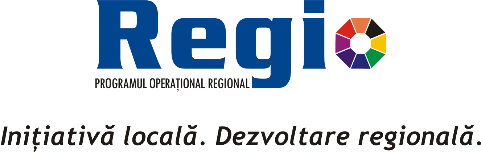 Din obiectivul de investiție face parte inclusiv spațiul utilizat pentru desfășurarea activității de control și monitorizare al SIP.Pentru proiectele exclusiv de servicii și/ sau dotări și lucrări de construire (fără autorizație de construire) asupra SIP ce utilizează elemente ale sistemului de distribuțiePe lângă demonstrarea dreptului de proprietate/administrare al infrastructurii (teren) pe care este amplasat sistemul de iluminat public propus la finanțare, solicitanții la finanțare trebuie să demonstreze dreptul de folosinţă cu titlu gratuit (se va avea în vedere menținerea acestui drept pentru o perioadă de cel puțin 5 ani de zile de la plata finală în cadrul contractului de finanţare) pentru acele elemente ale sistemulului de distribuție care sunt necesare prestării serviciului de iluminat public.Apariţia unor astfel de situaţii va conduce la rezilierea contractului de finanţare și returnarea finanțării nerambursabile acordate.Contribuţia financiară a solicitantului Ratele de co-finanţare aplicabile pentru cheltuielile eligibile sunt:maxim 98% din totalul cheltuielilor eligibile ale proiectelor - Fondul European de Dezvoltare Regională şi Bugetul de Stat;minim 2% din totalul cheltuielilor eligibile ale proiectelor – Solicitantul.Solicitantul are obligaţia de a asigura resursele financiare pentru acoperirea tuturor cheltuielilor aferente proiectului (cheltuieli eligibile şi neeligibile), în condiţiile rambursării a maxim 98% din cheltuielile eligibile din FEDR şi de la bugetul de stat.Este prezentată Declarația de angajament (Model B - Declaraţia de angajament din cadrul Anexei 3.1.C.3 la prezentul document) pentru sumele ce implică contribuția solicitantului și Hotărârea Consiliului Local/Hotărârea Consiliului General al Municipiului Bucureşti [după caz] /Decizia de aprobare a indicatorilor tehnico-economici (faza SF/DALI sau PT). Furnizarea/ prestarea serviciului de iluminat public prin intermediul unui operatorÎn conformitate cu prevederile art. 3, alin. 4 din Legea 51/2006 serviciilor comunitare de utilități publice (**republicată**) cu modificările și completările ulterioare, serviciile de utilităţi publice sunt furnizate/prestate prin intermediul unor operatori sau al unor operatori regionali definiţi potrivit art. 2 lit g), respectiv lit. h).În cazul existenței unui operator desemnat la data depunerii cererii de finanțareLa data depunerii cererii de finanțare trebuie să existe un operator desemnat care să presteze serviciul de iluminat public prin gestiune delegată în baza unui contract de delegare a gestiunii, precum şi în baza licenţei eliberate de A.N.R.S.C prin care se recunoaște calitatea de operator de servicii de utilități publice în domeniul iluminatului public, conform prevederilor legale.Astfel, se vor prezenta:licența de operare a operatorului desemnat prin care se recunoaște dreptul şi capacitatea de a furniza/presta serviciul de iluminat public în condiţiile legislaţiei aplicabile domeniului reglementatÎn cazul în care nu există un operator desemnat la data depunerii cererii de finanțareÎn cazul în care la data depunerii cererii de finanțare nu există un operator desemnat, se acceptă depunerea cererii de finanțare și semnarea contractului de finanțare cu condiția desemnării unui operator până cel târziu la expirarea termenului de 90 zile calendaristice de la data semnării contractului de finanțare. Ulterior desemnării operatorului, se vor prezenta aceleași documente ca cele menționate mai sus.Eligibilitatea proiectului și a activităților În conformitate cu prevederile art.1 alin.(2) din Legea nr. 230/7 iunie 2006 a serviciului de iluminat public, cu modificările şi completările ulterioare, serviciul de iluminat public face parte din sfera serviciilor comunitare de utilităţi publice şi cuprinde totalitatea acţiunilor şi activităţilor de utilitate publică şi de interes economic şi social general desfăşurate la nivelul unităţilor administrativ-teritoriale sub conducerea, coordonarea şi responsabilitatea autorităţilor administraţiei publice locale, în scopul asigurării iluminatului public.Încadrarea proiectului şi a activităţilor sale în obiectivul specific vizat al priorității de investiții 3.1, Operaţiunea C – Iluminat public şi în acţiunile specifice sprijinitePentru a fi eligibil proiectul trebuie să se încadreze în obiectivul priorității de investiții 3.1/Operaţiunea C, finanțate prin POR 2014-2020, prevăzute în secțiunea 1.4 a prezentului ghid specific.Lucrările de intervenţie/Acțiunile sprijinite în cadrul acestei priorități de investiție vizează:Achiziționarea și instalarea sistemelor de telegestiune a iluminatului publicMontarea/înlocuirea corpurilor de iluminat cu un consum ridicat de energie electrică cu iluminat prin utilizarea unor corpuri de iluminat LED cu eficiență energetică ridicată, durată mare de viață (ex. durata medie de utilizare: 50 000 ore) și asigurarea confortului corespunzător, atât în cazul sistemelor existente, cât și în cazul celor nou create.Se va avea în vedere achiziționarea și instalarea acelor corpuri de iluminat LED care permit reglarea fluxului luminos prin sistem de telegestiune.Utilizarea surselor regenerabile de energie (ex. panouri fotovoltaice, etc.)Reabilitarea instalațiilor electrice – stâlpi, rețele, etc. (doar dacă elementele fac parte din sistemul de iluminat public și se află în proprietatea solicitantului)Crearea / extinderea și/sau reîntregirea sistemului de iluminat public în localitățile urbaneAlte activități care conduc la îndeplinirea realizării obiectivelor proiectului (lucrări de săpătură pentru introducerea rețelei de iluminat public în subteran, conform legislației în vigoare, instalare echipamente de comandă, automatizare, măsurare etc.) –activitățile care necesită emiterea autorizației de construire se pot realiza doar dacă sistemul aparține în totalitate solicitantului.În întelesul prezentului ghid, se definesc următoarele:Incadrarea proiectului in serviciul de iluminat public În cadrul priorității de investiții 3.1 C- Iluminat public, prin proiectul propus la finanțare se pot realiza exclusiv următoarele tipuri de iluminat (conform prevederile Legii 230/2006 cu modificările și completările ulterioare):iluminat stradal-rutier – reprezintă iluminatul căilor de circulaţie rutierăiluminat stradal-pietonal – reprezintă iluminatul căilor de acces pietonaliluminat ornamental – reprezintă iluminatul zonelor destinate parcurilor, spaţiilor de agrement, pieţelor, târgurilorConcordanţa cu documentele strategice relevanteTABEL 1:  Documente strategice relevante în cadrul POR 2014-2020 pentru prioritatea de investiţii 3.1Pentru îndeplinirea criteriului de eligibilitate este obligatorie încadrarea în cel puţin un document strategic relevant.O cerere de finanțare este eligibilă din acest punct de vedere dacă documentele strategice se adresează domeniului reducerii emisiilor de CO2/eficienţei energetice şi includ măsuri de reducere a consumului de energie în iluminatul public.Este prezentată Hotărârea Consiliului Local/ Hotărârea Consiliului General al Municipiului Bucureşti [după caz] de aprobare a documentului strategic relevant.Este prezentat un extras relevant din documentul strategic depus, care include măsuri de reducere a consumului de energie în iluminatul public.Documentele strategice nu vor fi evaluate, ci doar verificate în privinţa aspectelor mai sus-menţionate.Incadrarea valorii totale eligibile a cererii de finanţare în limitele valorilor minime și maxime pentru operaţiunea C – Iluminat publicValoare minimă eligibilă: 100 000 euro Valoare maximă eligibilă: 5 milioane euroCursul valutar la care se va calcula încadrarea în respectivele valori minime și maxime este cursul inforeuro al lunii Noiembrie 2017, de 4,599 lei/euro.*Criteriul cu privire la valoarea minimă a investiției nu se menține pe perioada de implementare și durabilitate a investiției.Perioada de implementare a activităților proiectului nu depășește 31 decembrie 2023 Perioada de implementare a activităților proiectului se referă atât la activitățile realizate înainte de depunerea cererii de finanțare, cât și la activitățile ce urmează a fi realizate după momentul contractării proiectului. Solicitantul trebuie să prevadă în mod realist perioada de implementare pentru fiecare activitate în parte, luând în considerare specificul fiecărei activități. În conformitate cu Hotărârea Guvernului nr. 399/ 2015 privind regulile de eligibilitate a cheltuielilor efectuate în cadrul operaţiunilor finanţate prin Fondul european de dezvoltare regională, Fondul social european şi Fondul de coeziune 2014-2020, una dintre condițiile de eligibilitate a cheltuielilor se referă la angajarea și plata cheltuielilor  în condiţiile legii între 1 ianuarie 2014 şi 31 decembrie 2023, cu respectarea perioadei de implementare stabilite prin contractul de finanţare.În cadrul perioadei de implementare a proiectului nu se include perioada legată de procesarea cererii de rambursare finale și efectuarea plății aferente acesteia.Respectarea principiilor privind dezvoltarea durabilă, egalitatea de şanse, de gen și nediscriminareaÎn procesul de pregătire, contractare, implementare şi valabilitate a contractului de finanţare, solicitantul a respectat şi va respecta:legislaţia naţională şi comunitară aplicabilă în domeniul egalităţii de şanse, de gen, nediscriminare, accesibilitate legislaţia naţională şi comunitară aplicabilă în domeniul dezvoltării durabile, protecţiei mediului şi eficienţei energeticeSe va avea în vedere evitarea poluării luminoase, definită astfel: degradarea ambientului luminos interior și/sau exterior, determinată  fie de luminanțele ridicate sau contrastele mari de luminanță, fie de culoarea luminii surselor alese necorespunzător sau a amestecului de culori aparente ale surselor.Se recomandă alegerea corespunzătoare a corpurilor/aparatelor de iluminat, astfel încât fluxul luminos să fie dirijat în proporție de 90%-100% către emisfera inferioară.Se recomandă evitarea creării unor niveluri de luminanță/iluminare superioare valorilor necesare recomandate”.Solicitantul/cererea de finanțare respectă minimul legislativ în cadrul acestor domenii, asumat prin Declarația de angajament (Modelul B – Declarația de angajament din cadrul Anexei 3.1.C.3 la prezentul document). Proiectul propus prin prezenta cerere de finanţare nu a mai beneficiat de finanţare publică în ultimii 5 ani înainte de data depunerii cererii de finanţare, pentru acelaşi tip de activităţi (construcţie/ extindere/ modernizare) realizate asupra aceleiaşi infrastructuri/ aceluiaşi segment de infrastructură şi nu beneficiază de fonduri publice din alte surse de finanţareSe va asigura de către solicitant evitarea dublei finanțări a lucrărilor de intervenție/activităților care au beneficiat de finanțare publică în ultimii 5 ani/care beneficiază de fonduri publice din alte surse de finanțare și a lucrărilor de intervenție/ activităților aferente operațiunii, propuse prin proiect.Momentul  de la care se calculeaza cei 5 ani anteriori datei de depunere a cererii de finantare este momentul la care s-a finalizat implementarea contractului de lucrări anterior (data recepţiei finale, după expirarea perioadei de garanție). Astfel, în cei 5 ani anteriori depunerii cererii de finanțare, să nu fi fost implementat un contract de lucrări prin care s-au efectuat același tip de activități ca cele solicitate prin cererea de finanțare.Proiectul propus spre finanţare nu trebuie să fie încheiat în mod fizic sau implementat integral înainte de depunerea cererii de finanţare în cadrul POR 2014-2020, indiferent dacă toate plăţile aferente au fost realizate sau nu de beneficiar (art. 65 din Regulamentul Parlamentului European şi al Consiliului nr. 1303/2013).Prin prezenta prioritate de investiții nu se vor finanța proiectele de investiţii pentru care execuţia de lucrări a fost demarată înainte de semnarea contractului de finanțare.Respectarea prevederilor standardului european SR–EN 13201:2015 pentru iluminatul publicSolicitantul și obiectivul de investitie, ulterior implementarii proiectului, trebuie să respecte prevederile stabilite prin standardul european SR-EN 13201:2015 privind iluminatul public, asumate prin Declarația de angajament (Modelul B– Declarația de angajament din cadrul Anexei 3.1.C.3 la prezentul document). Astfel, verificarea parametrilor luminotehnici asumați prin proiect și oferta de lucrări se va realiza de către experți autorizați ANRE, cu echipamente omologate și cu respectarea SR-EN 13201:2015 – Partea 4, la finalizarea proiectului.Conformitatea proiectului cu Strategia de Dezvoltare Durabilă Integrată în Delta Dunării (2030)-numai pentru proiectele cu locul de implementare în zona Investiţiei Teritoriale IntegrateConformitatea proiectului cu Strategia de Dezvoltare Durabilă Integrată în Delta Dunării 2030 (SIDDDD) este analizată exclusiv de către Asociaţia pentru Dezvoltare Intercomunitară ITI Delta Dunării (ADI ITI DD), care va elibera un aviz de conformitate a proiectului cu strategia mai sus menţionată.Avizul de conformitate este un document ce trebuie depus de către solicitantul de finanţare, împreună cu cererea de finanţare. Solicitanţii de finanţare vor solicita și depune din timp, la sediul ADI ITI DD, toate documentele necesare unei analize atente şi obiective a proiectului, efectuată exclusiv de către experţii ADI ITI DD în scopul obținerii „Avizului de conformitate cu SIDDDD”.Autoritatea de Management pentru Programul Operaţional Regional nu este implicată în analiza proiectului din punctul de vedere al conformităţii acestuia cu Strategia de Dezvoltare Durabilă Integrată în Delta Dunării (2030). Aplicantul poate contesta rezultatul acestei analizei adresându-se în acest scop exclusiv Asociaţiei pentru Dezvoltare Intercomunitară ITI Delta Dunării.Eligibilitatea cheltuielilorBaza legală pentru stabilirea eligibilității cheltuielilor:Regulamentul (UE, EURATOM) nr. 1311/2013 al Consiliului din 2 decembrie 2013 de stabilire a cadrului financiar multianual pentru perioada 2014 - 2020Regulamentul (UE) nr. 1303/2013 al Parlamentului European și al Consiliului din 17 decembrie 2013 de stabilire a unor dispoziții comune privind Fondul european de dezvoltare regională, Fondul social european, Fondul de coeziune, Fondul european agricol pentru dezvoltare rurală și Fondul european pentru pescuit și afaceri maritime, precum și de stabilire a unor dispoziții generale privind Fondul european de dezvoltare regională, Fondul social european, Fondul de coeziune și Fondul european pentru pescuit și afaceri maritime și de abrogare a Regulamentului (CE) nr. 1083/2006 al Consiliului, Regulamentul (UE) nr. 1301/2013 al Parlamentului European și al Consiliului din 17 decembrie 2013 privind Fondul european de dezvoltare regională și dispozițiile specifice aplicabile obiectivului referitor la investițiile pentru creștere economică și locuri de muncă și de abrogare a Regulamentului (CE) nr. 1080/2006, Hotărârea Guvernului nr. 399/ 2015 privind regulile de eligibilitate a cheltuielilor efectuate în cadrul operaţiunilor finanţate prin Fondul european de dezvoltare regională, Fondul social european şi Fondul de coeziune 2014-2020, precum şi cuCondiții cumulative de eligibilitate a cheltuielilor:să fie angajată de către beneficiar şi plătită de acesta în condiţiile legii între 1 ianuarie 2014 şi 31 decembrie 2023, cu respectarea perioadei de implementare stabilite prin contractul de finanţare;să fie însoţită de facturi emise în conformitate cu prevederile legislaţiei naţionale sau a statului în care acestea au fost emise ori de alte documente contabile pe baza cărora se înregistrează obligaţia de plată şi de documente justificative privind efectuarea plăţii şi realitatea cheltuielii efectuate, pe baza cărora cheltuielile să poată fi verificate/controlate/auditate;să fie în conformitate cu prevederile programului;să fie în conformitate cu contractul de finanţare, încheiat între autoritatea de management , organismul intermediar şi beneficiar;să fie rezonabilă şi necesară realizării operaţiunii;să respecte prevederile legislaţiei Uniunii Europene şi naţionale aplicabile;să fie înregistrată în contabilitatea beneficiarului, cu respectarea prevederilor art. 67 din Regulamentul (UE) nr. 1.303/2013.să nu fie contrară prevederilor dreptului aplicabil al Uniunii Europene sau legislației naționale care vizează aplicarea dreptului relevant al Uniunii, în privința eligibilității, regularității, gestiunii sau controlului operațiunilor și cheltuielilor.Notă.   Mecanismul de plată şi rambursare a cheltuielilor în cadrul contractelor de finanţare se realizează 	în conformitate cu prevederile OUG nr.40/23.09.2015, privind gestionarea financiară a fondurilor 	europene pentru perioada de programare 2014 – 2020, precum şi normele de aplicare aprobate prin 	HG nr. 93/2016.Categorii de cheltuieli eligibile în cadrul acestor apeluri de proiecte:CAP. 1 Cheltuieli pentru amenajarea terenuluiAmenajarea terenuluiSe includ cheltuielile efectuate la începutul lucrărilor pentru pregătirea amplasamentului şi care constau în demolări, demontări, dezafectări, defrişări, evacuări materiale rezultate, devieri reţele de utilităţi din amplasament, sistematizări pe verticală, drenaje, epuizmente (exclusiv cele aferente realizării lucrărilor pentru investiţia de bază).Amenajări pentru protecţia mediului şi aducerea la starea iniţialăSe includ cheltuieli efectuate pentru lucrări şi acţiuni de protecţia mediului şi aducerea la starea iniţială, inclusiv pentru refacerea cadrului natural după terminarea lucrărilor, precum plantare de copaci şi reamenajarea spaţiilor verzi.CAP. 2  Cheltuieli pentru asigurarea utilităţilor necesare obiectivuluiSe includ cheltuielile aferente asigurării cu utilităţile necesare funcţionării obiectivului de investiţie, precum: energie electrică, telecomunicaţii, care se execută pe amplasamentul delimitat din punct de vedere juridic, ca aparţinând obiectivului de investiţie, precum şi cheltuielile aferente racordării la reţelele de utilităţi.CAP. 3  Cheltuieli pentru proiectare şi asistenţă tehnicăCheltuieli pentru proiectare şi asistenţă tehnică sunt eligibile cumulat, în limita a 10% din valoarea cheltuielilor eligibile finanțate în cadrul capitolului 4 - „Cheltuieli pentru investiția de bază” și detaliate după cum urmează:Studii de terenSe cuprind cheltuielile pentru studii geotehnice, geologice, hidrologice, hidrogeotehnice, fotogrammetrice, topografice şi de stabilitate ale terenului pe care se amplasează obiectivul de investiţie.Obţinere avize, acorduri, autorizaţiiSe includ cheltuielile pentru:obtinerea/prelungirea valabilitatii certificatului de urbanism, precum şi toate taxele pentru avizele cerute prin certificatul de urbanism;obtinerea/prelungirea valabilitatii autorizatiei de construire/desfiintareobtinerea avizelor si acordurilor pentru racorduri si bransamente la retele publice de apa, canalizare, gaze, termoficare, energie electrica, telefonie etc.;întocmirea documentatiei, obtinerea numarului cadastral provizoriu si înregistrarea terenului în cartea funciara;obtinerea acordului de mediu;obtinerea avizului P.S.I.;alte avize, acorduri si autorizatii.Proiectare şi inginerieSe includ cheltuielile pentru:elaborarea tuturor fazelor de proiectare (studiu de fezabilitate, documentaţie de avizare a lucrărilor de intervenţii și deviz general, proiect tehnic şi detalii de execuţie),plata verificării tehnice a proiectării și a detaliilor de execuție,elaborarea documentaţiilor necesare obţinerii acordurilor, avizelor şi autorizaţiilor aferente obiectivului de investiţie (documentaţii ce stau la baza emiterii avizelor şi acordurilor impuse prin certificatul de urbanism, documentaţii urbanistice, studii de impact, studii/expertize de amplasament, studii de trafic etc).auditul energetic și luminotehnic al obiectivului de investiție (inclusiv la finalizarea lucrărilor)auditarea parametrilor luminotehnici asumați prin proiect și oferta de lucrări de către experți autorizați ANRE, cu echipamente omologate și cu respectarea SR-EN 13201:2015 – Partea 4. (la finalizarea lucrărilor)ConsultanţăSe includ cheltuielile efectuate, după caz, pentru:plata serviciilor de consultanţă la elaborarea cererii de finantare și a tuturor studiilor necesare intocmirii acesteia;cheltuieli cu întocmirea de strategii pentru eficiență energetică (ex. strategii de reducere a CO2) ce vizează realizarea de proiecte ce pot fi implementate prin POR 2014 – 2020 (doar în cazul în care nu au mai fost solicitate la decontare) plata serviciilor de consultanţă în domeniul managementului proiectului inclus în cererea de finanţare;serviciile de consultanţă/asistenţă juridică în scopul elaborării documentaţiei de atribuire şi/sau aplicării procedurilor de atribuire a contractelor de achiziţie publică, dacă este cazulAsistenţă tehnicăSe includ cheltuielile efectuate, după caz, pentru:asistenţă tehnică din partea proiectantului pe perioada de execuţie a lucrărilor (în cazul în care aceasta nu intră în tarifarea proiectului);plata diriginţilor de şantier, desemnaţi de autoritatea contractantă, autorizaţi conform prevederilor legale pentru verificarea execuţiei lucrărilor de construcţii şi instalaţii.CAP. 4  Cheltuieli pentru investiţia de bazăNu sunt eligibile cheltuielile pentru achiziționarea de bunuri care, conform legii, intră în categoria obiectelor  de inventar. Se vor avea în vederea  Hotărârea nr. 276 / 2013 privind stabilirea valorii de intrare a mijloacelor fixe (cu modificările și completările ulterioare) și Legea nr. 15/ 1994 privind amortizarea capitalului imobilizat în active corporale şi necorporale republicată (cu modificările și completările ulterioare)Construcţii şi instalaţiiSe cuprind cheltuielile aferente execuţiei tuturor lucrărilor și montării componentelor cuprinse în obiectivul de investiţie prevăzute la  art. 3 lit. l din Legea 230/2006 a serviciului de iluminat public (cu modificările şi completările ulterioare) și se compun din:Cheltuieli cu achiziționarea și instalarea de sisteme de telegestiune a iluminatului publicCheltuieli cu achiziţionarea și instalarea punctelor de aprindere, cutiilor de distribuţie, cutiilor de trecere, liniilor electrice de joasă tensiune subterane sau aeriene, fundaţiilor, elementelor de susţinere a liniilor, instalaţiilor de legare la pământ, console, corpurilor de iluminat, accesoriilor, conductoarelor, izolatoarelor, clemelor, armăturilor, echipamentelor de comandă, automatizare şi măsurare, etc.Cheltuielile cu achiziționarea și instalarea surselor regenerabile de energieCheltuielile cu execuția lucrărilor pentru introducerea rețelei de iluminat public în subteran, dacă soluția tehnică nu prevede altfel (doar pentru acele sisteme de iluminat public destinate exclusiv serviciului de iluminat public aflate în totalitate în proprietatea solicitantului)Dotări (se includ utilaje, echipamente tehnologice şi funcţionale cu și fără montaj, dotări)Se cuprind cheltuielile pentru achiziţionarea utilajelor şi echipamentelor tehnologice, precum şi a celor incluse în instalaţiile funcţionale, inclusiv cheltuielile aferente montajului utilajelor tehnologice şi al utilajelor incluse în instalaţiile funcţionale, inclusiv reţelele aferente necesare funcţionării acestora. (ex. Cheltuieli cu achiziția și instalarea serverelor de stocare date sistem de iluminat public (SIP))Se includ cheltuielile pentru achiziţionarea utilajelor şi echipamentelor care nu necesită montaj, precum şi a echipamentelor şi a echipamentelor de transport tehnologic.Se cuprind cheltuielile pentru procurarea de bunuri care, conform legii, intră în categoria mijloacelor fixe, sunt necesare implementarii proiectului şi respectă prevederile contractului de finanţare.Active necorporaleSe cuprind cheltuielile cu achiziționarea și instalarea activelor necorporale: licențe pentru programe software de gestiune, monitorizare și control destinate exclusiv sistemulului de iluminat public.    CAP. 5 Alte cheltuieliOrganizare de şantierLucrări de construcţii şi instalaţii aferente organizării de şantierCheltuieli pentru lucrări de construcţii şi instalaţii aferente organizării de şantier: construirea provizorie sau amenajarea, la construcţiile existente, de vestiare/barăci/spații de lucru pentru personalul din șantier, grupuri sanitare, rampe de spălare auto, depozite pentru materiale;branşarea/ racorduri la utilităţi,împrejmuiri, panouri de prezentare, pichete de incendiu (după caz); cheltuieli cu platforme tehnologice,rețele de iluminat și forță;cheltuieli destinate căilor de acces;cheltuielile de desfiinţare a şantierului;montajul utilajelor şi echipamentelor necesare desfăşurării activităţii;cheltuielile aferente construcțiilor provizorii pentru protecția civilă;cheltuielile necesare readucerii terenurilor ocupate la starea lor inițială la terminarea executiei lucrarilor cu excepția cheltuielilor aferente pct. 1.2. “Amenajări pentru protecţia mediului şi aducerea terenului la starea iniţială”.Cheltuieli conexe organizării de şantierSe cuprind cheltuielile pentru: obţinerea autorizaţiei de construire/ de desfiinţare a lucrărilor de organizare de şantier;taxe de amplasament; închirieri semne de circulatieîntreruperea temporara a retelelor de transport sau distributie de apa, canalizare, agent termic, energie electrica, gaze naturale, a circulatiei rutiere, feroviare, navale sau aeriene,contractele de asistenta cu politia rutiera,contractele temporare cu furnizorii de utilităţi şi cu unităţile de salubrizare;taxă depozit ecologic;chirii pentru ocuparea temporară a domeniului public;costurile apei şi energiei electrice utilizate în incinta organizării de şantierComisioane, cote si taxe Se cuprind: cota aferentă Inspectoratului de Stat în Construcţii pentru controlul calității lucrărilor de construcție, cota pentru controlul statului în amenajarea teritoriului, urbanism şi pentru autorizarea lucrărilor de construcţii, cota aferentă Casei Sociale a Constructorilor, taxe pentru acorduri, avize şi autorizaţia de construire/desfiinţare.Cheltuieli diverse şi neprevăzuteSe consideră eligibile dacă sunt detaliate corespunzător prin documente justificative şi doar în limita a 10% din valoarea eligibilă a cheltuielilor eligibile cuprinse la capitolele 1, 2 și 4.Cap. 6  Cheltuieli de informare și publicitate Cheltuieli cu activitățile obligatorii de informare și publicitate aferente proiectului  sunt eligibile în conformitate cu prevederile contractului de finanţare, în limita a 10.000 lei (inclusiv TVA)/obiectiv de investiţie.Cap. 7  Cheltuielile cu activitatea de audit financiar externCheltuielile de audit financiar extern în limita maximă a 5000 lei (inclusiv TVA)/raport de audit financiar trimestrial (aferent activităţilor ce pot fi auditate în trimestrul respectiv)În cazul în care, beneficiarii optează pentru încheierea unor contracte de audit, rapoartele de audit confirmă că cheltuielile cuprinse in cererile de rambursare au fost verificate si sunt:necesare pentru realizarea proiectului, prevăzute în contractul încheiat cu beneficiarul proiectului în conformitate cu principiile unui management financiar sănătos, respectiv utilizarea eficientă a fondurilor, şi un raport optim cost/beneficiu (rezonabilitatea preturilor conform prevederilor OUG 66/2011);efectuate şi plătite de beneficiar sau partenerii săi; au fost plătite pe parcursul perioadei de eligibileînregistrate în contabilitatea beneficiarului/ partenerului având la bază documente justificative, să fie identificabile şi verificabile, să fie dovedite prin documente originale. Documentele originale trebuie să aibă înscris codul proiectului şi menţiunea «Proiect finanţat din POR». Beneficiarul va aplica menţiunea «Conform cu originalul» pe copiile documentelor suport/justificative ce însoţesc cererea de rambursare.Pentru operațiunile specifice proiectului se utilizează conturi analitice distincte. La constituirea analiticului se va utiliza, pe lângă simbolurile obligatorii conform Normelor privind organizarea contabilitatii în functie de tipul beneficiarului , si codul SMIS al proiectului in conformitate cu propunerile tehnice si financiare ofertate (se verifica preturile unitare si cantitatile decontate)beneficiarii vor derula fondurile aferente pre-finanţării proiectelor prin conturi separate deschise special pentru proiect.beneficiarii care efectuează plăţi în valută în cadrul proiectului solicită la rambursare contravaloarea în lei a acestora la cursul Băncii Naţionale a României din data întocmirii documentelor de plată în valută.Atunci când același beneficiar desfășoară mai multe proiecte în același timp sau un proiect primește finanțare sub diferite forme de sprijin sau din diferite fonduri, auditorii verifica potențiala dublă finanțare a unei cheltuieli.Limitele procentuale prevazute pentru anumite categorii de cheltuieli se aplică la valoarea cheltuielilor incluse în bugetul proiectului  la data semnării contractului de finanțare.Taxa pe valoarea adăugată nedeductibilă aferentă cheltuielilor eligibile este eligibilă. Categorii și subcategorii de cheltuieli aplicabile în cadrul acestor apeluri de proiecte conform nomenclatorului MYSMISCheltuielile neeligibile în cadrul acestor apeluri de proiecte:cheltuielile prevăzute la art. 13 din HG. Nr. 399/2015 privind regulile de eligibilitate a cheltuielilor efectuate în cadrul operatiunilor finantate prin FEDR, FSE, FC 2014-2020cheltuielile privind costurile de funcționare și întreținere a obiectivelor finanțate prin proiect (cheltuielile pentru probe tehnologice și teste și predare la beneficiar se vor încadra în buget pe linia bugetară Construcții și instalații (ca si cheltuieli neeligibile))cheltuielile privind costuri administrativecheltuielile de personalcheltuieli financiare, respectiv prime de asigurare, taxe, comisioane, rata și dobânzi aferente creditelorcontributia în naturăamortizareacheltuielile cu achiziţionarea autovehiculelor si a mijloacelor de transport, aşa cum sunt ele clasificate în Subgrupa 2.3. „Mijloace de transport” din HG 2139/2004 pentru aprobarea Catalogului privind clasificarea şi duratele normale de funcţionare a mijloacelor fixeCheltuielile privind achiziţia de dotări / echipamente second-handAmenzi, penalităţi şi cheltuieli de judecată, dobânziCheltuielile cu leasingul prevăzute la art. 9 din HG nr. 399/2015Cheltuielile cu dotări de natura obiectelor de inventarOrice cheltuială neeligibilă ce va apărea în timpul implementării proiectului va fi suportată de către solicitant.Criterii de evaluare tehnică și financiarăEvaluarea tehnică și financiară se va realiza în baza Grilei de evaluare tehnică şi financiară, prezentată în cadrul Anexei 3.1.C.2–Grila de evaluare tehnică şi financiară la prezentul ghid, care va cuprinde următoarele criterii de evaluare tehnică și financiară: Contribuția proiectului la realizarea obiectivelor specifice priorității de investițieScăderea anuală estimată a gazelor cu efect de seră (echiv. tone de CO2)Crearea/extinderea/modernizarea/ reîntregirea sistemului de iluminat public (ml)Respectarea principiilor privind dezvoltarea durabilă, egalitatea de şanse, de gen, nediscriminareaProiectul prevede implementarea unor soluţii prietenoase cu mediul înconjurător (ex: utilizarea de materiale ecologice/reciclabile/ sustenabile/ care nu întrețin arderea/ limitarea poluării luminoase) (suplimentar faţă de minimul legislativ)Proiectul prevede instalarea unor sisteme alternative de producere a energiei electrice din surse regenerabile de energie (suplimentar faţă de minimul legislativ)Proiectul prevede crearea de facilităţi / adaptarea infrastructurii/ echipamentelor pentru accesul persoanelor cu dizabilităţi şi prevede măsuri pentru egalitate de şanse, gen şi nediscriminare (suplimentar faţă de minimul legislativ)Notă: Conformarea cu prevederile legale obligatorii în domeniu constituie criteriu de eligibilitate şi nu se va puncta suplimentar în cadrul etapei de evaluare tehnică şi financiară.Complementaritatea cu alte investiții realizate din alte axe prioritare ale POR/Prioritate de investiţie, precum și alte surse de finanțare În cadrul grilei de evaluare tehnică și financiară se detaliază modalitatea de punctare a complementarității proiectului cu alte investiții realizate din alte priorități de investiții ale POR, precum și alte surse de finanțare, cu viziunea integrată a proiectului.proiectul este complementar cu alte proiecte finanțate prin POR 2014-2020 sau prin alte surse de finanțare proiectul este implementat în localităţi care au beneficiat în ultimii 5 ani sau vor beneficia de investiții în sistemul de energie electrica/iluminat public prin intermediul fondurilor publice/privateDe asemenea, pentru procesul de evaluare și selecție trebuie avute în vedere și criteriile de concentrare definite în cadrul Acordului de parteneriat 2014-2020. În acest sens, se vor avea în vedere următoarele  informații:Criterii de concentrare a investițiilor în conformitate cu Acordul de Parteneriat 2014-2020:se va acorda prioritate la finanţare proiectelor care fac parte dintr-o strategie integrată de dezvoltare urbană finanțabilă prin axa prioritară 4 Dezvoltare urbană durabilă (punctare suplimentară)Calitatea, maturitatea şi sustenabilitatea proiectuluiCalitatea proiectuluiCoerenţa documentaţiei tehnice/ documentaţiei tehnico-economice faza SF/DALI sau PT (dupa caz) – respectarea cerinţelor privind conţinutul şi aspectele calitative (a se vedea anexa 3.1.C.2 la prezentul document, însoţită de anexele 3.1.C.2 - a/b).Modalitatea de punctare a criteriilor de evaluare tehnică și financiară este detalitată în cadrul grilei de evaluare tehnică și financiară - a se vedea anexa 3.1.C.2 la prezentul ghid.Punctarea cu 0 a oricărui criteriu/subcriteriu din grila de evaluare tehnică și financiară, nu conduce la respingerea cererii de finanțare.În situația în care proiectul tehnic a fost finalizat și recepționat se va anexa la documentație Proiectul tehnic, însoțit de devizul general întocmit conform legislației în vigoare, urmând ca evaluarea tehnică și financiară să se realizeze în baza acestuia.Evaluatorii independenți vor justifica detaliat acordarea punctajelor pentru cele 2 criterii, având ca și suport grila de  verificare SF/DALI sau PT.Verificarea conformității și calității SF/DALI sau după caz, a Proiectului TehnicÎn vederea verificării documentației tehnico-economice depuse ca și anexă la formularul cererii de finanțare, evaluatorii vor utiliza 2 grile:Grila de evaluare tehnică şi financiară (Anexa 3.1.C.2 );Grila de analiză a conformității și calității SF/DALI (Anexa 3.1.C.2-a) sau Grila de analiză a conformității PT (Anexa 3.1.C.2-b)  Fundamentarea rezonabilității costurilorÎncadrarea în standarde de cost: Preţurile unitare de referinţă ale lucrărilor de intervenţie/ echipamentelor prevăzute propuse prin proiect se încadrează în standardele de cost aferente, aplicabile acestei operaţiuni, conform legislaţiei în vigoare.Pentru echipamentele și/sau lucrările pentru care nu există standard de cost se vor prezenta documente justificative care au stat la baza stabilirii costului aferent (minim trei oferte de preț echipamente, liste de cantități și prețuri unitare provenite din surse verificabile și obiective etc.). Costurile sunt realiste (corect estimate), suficiente şi necesare pentru implementarea proiectului.În acest sens, se va atașa la documentația tehnico-economică o notă asumată de proiectant din care să reiasă încadrarea în standardele de cost (a se vedea Modelul H – Notă privind încadrarea în standardele de cost, din cadrul anexei 3.1.C.3).Responsabilitatea costurilor este a proiectantului, acesta putând menţiona/anexa documentele care au stat la baza fixării preţurilor unitare din listele de cantităţi/echipamente.În documentaţia tehnică se va preciza explicit necesitatea/obligativitatea utilizării de produse de construcţii pentru care există documente de atestare a conformităţii - certificat de conformitate/declaraţie de performanţă, în concordanţă cu cerinţele şi nivelurile minimale de performanţă prevăzute de actele normative şi referinţele tehnice în vigoare, aplicabile, astfel cum au fost ele impuse prin memoriile tehnice şi caietele de sarcini.Bugetul obiectivului de investițiiPentru fiecare cerere de finanțare se vor verifica și puncta aspectele menționate în Anexei 3.1.C.2 – Grila de evaluare tehnică şi financiară la prezentul ghid. Se vor avea în vedere aspecte precum:Bugetul este complet şi corelat cu activitățile prevăzute, resursele alocate/estimateCheltuielile au fost corect încadrate în categoria celor eligibile sau neeligibile, iar pragurile pentru anumite cheltuieli au fost respectate conform Ghidului specific. Sunt estimate toate costurile aferente obiectivului de investițieBugetul este corelat cu devizul general.Fundamentarea corectă a bugetului proiectului - bugetul proiectului trebuie să fie corelat cu obiectivele proiectului, precum și activităţile acestuia.Notă: Dacă solicitantul a achiziționat serviciul de proiectare în vederea elaborării Proiectului tehnic sau chiar a recepționat Proiectul tehnic, în baza Documentației tehnico-economice mai veche de 2 ani, trebuie actualizat numai devizul general.În situația în care proiectul tehnic a fost finalizat și recepționat se va anexa la documentație doar Proiectul tehnic însoțit de devizul general întocmit conform legislaţiei în vigoare, urmând ca evaluarea tehnică și financiară să se realizeze în baza acestuia.Gradul de pregătire/ maturitate a proiectuluiStadiul pregătirii documentaţiei.Proiectele aflate într-un stadiu avansat de pregătire se punctează suplimentar (obţinerea avizelor solicitate prin Certificatul de urbanism, a proiectului tehnic, a Autorizaţiei de construire, anunțul privind lansarea procedurii în SEAP, contractul de lucrări atribuit după 01.01.2014).Capacitatea solicitantului şi sustenabilitatea proiectuluiSolicitantul dovedește capacitate de a asigura menținerea, întreținerea și funcționarea investiției după încheierea proiectului și încetarea finanțării nerambursabileSolicitantul are capacitatea de a asigura:contribuţia proprie la valoarea eligibilă a proiectuluifinanţarea cheltuielilor neeligibile ale proiectului, unde este cazul şi resursele financiare necesare implementării optime a proiectului în condiţiile rambursării ulterioare a cheltuielilor eligibile din instrumente structurale. La depunerea cererii de finanțare, solicitantul va completa declarația de eligibilitate și declaraţia de angajament prin care își asumă capacitatea financiară.În etapa precontractuală, solicitantul va prezenta dovada capacității financiare (Hotărârea Consilului Local/Hotărârea Consiliului General al Municipiului București [dupa caz]). Dovada capacității financiare trebuie să acopere cel puțin contribuţia proprie la valoarea eligibilă a proiectului și valoarea cheltuielilor neeligibile ale proiectului.În scopul evaluării capacităţii operaţionale a solicitantului se vor lua în considerare autorizațiile de funcționare aferente sistemului de iluminat public existent (în termen de valabilitate) pe care le deţine solicitantul, contractele încheiate cu operatorii în vigoare prin care se deleaga gestiunea, experienţa în management a solicitantului şi personalul calificat care va lucra în cadrul infrastructurii finanțate.COMPLETAREA CERERILOR DE FINANTARECererea de finanțare este compusă din:- Formularul cererii de finanțare, ale cărui secțiuni se completează exclusiv în aplicația electronică MySMIS. Anexa 3.1.C.3 la acest ghid prezintă aceste secțiuni și include instrucțiuni, recomandări și clarificări privind modul de completare. Aceste detalii sunt disponibile inclusiv în cadrul aplicației MySMIS, la completarea fiecărei secțiuni în parte.- Anexele la formularul cererii de finanțare - toate aceste documente vor fi încărcate în MySMIS, în format PDF, după ce au fost semnate digital. Pentru unele din anexele enumerate mai jos, acest ghid conține modele standard (ex. declarația de eligibilitate, declarația de angajament, etc.) sau recomandate.Celelalte documente (ex. documente statutare, documente cadastrale, documentația tehnică/tehnico-economică) vor fi scanate, salvate în format PDF, semnate digital și încărcate în MySMIS, la completarea cererii de finanțare.Documentele încărcate în aplicația MySMIS, ca parte din cererea de finanțare, trebuie să fie lizibile și complete. Se recomandă așadar o atenție sporită la scanarea anumitor documente (ex. planșe, schițe, tabele) de dimensiuni mari, ori care necesită o rezoluție adecvată pentru a asigura lizibilitatea.Completarea corectă și completă a tuturor secțiunilor din cererea de finanțare, precum și anexarea tuturor documentelor solicitate este primul pas în menținerea cererii de finanțare în procesul de verificare, evaluare și selecție.Completarea cererilor de finanțare se realizează în conformitate cu secțiunea 4 din cadrul Ghidului solicitantului - Condiții generale de accesare a fondurilor în cadrul POR 2014-2020 (cu modificările și completările ulterioare). Informaţiile detaliate în cadrul Ghidului solicitantului - Condiții generale de accesare a fondurilor în cadrul POR 2014-2020 (cu modificările și completările ulterioare) cu privire la cererea de finanţare se completează/adaptează în funcţie de prevederile prezentei secţiuni.Limba utilizată în completarea cererii de finanțare Prevederile prezentei secțiuni se corelează cu prevederile secțiunii 7.1 din cadrul Ghidului solicitantului - Condiții generale de accesare a fondurilor în cadrul POR 2014-2020 (cu modificările și completările ulterioare).Completarea și justificarea bugetului cererii de finanțareCompletarea bugetului cererii de finanțare se va face conform prevederilor aplicabile ale Ghidului solicitantului - Condiții generale de accesare a fondurilor în cadrul POR 2014-2020 (cu modificările și completările ulterioare), secțiunea 7.2, precum și conform prevederilor prezentului document.Echipa de implementare a proiectului Conform Ghidului solicitantului - Condiții generale de accesare a fondurilor în cadrul POR 2014-2020(cu modificările și completările ulterioare), secțiunea 7.3.Anexele la cerere de finanţare aplicabile prezentelor apeluriCererea de finanţare cuprinde atât anexe care sunt obligatorii, cât şi anexe facultative/opţionale (eg. documentele care atestă un anumit grad de maturitate al proiectului). Astfel, anexele obligatorii la cererea de finanțare urmăresc asigurarea unor informații esențiale atât pentru implementarea proiectului, cât și pentru identificarea solicitantului. De asemenea, unele anexe sunt solicitate obligatoriu la momentul depunerii cererii de finanțare, iar altele în etapa precontractuală. Acestea fac parte integrantă din cererea de finanțare.Pentru toate proiectele depuse în cadrul POR 2014-2020 sunt solicitate documente obligatorii privind solicitantul şi cererea de finanţare. Momentele solicitării acestora sunt:depunerea cererii de finanțareetapa precontractuală.De asemenea, a se vedea secțiunile 7.4 şi 8.1 din cadrul Ghidului solicitantului - Condiții generale de accesare a fondurilor în cadrul POR 2014-2020, cu modificările și completările ulterioare.Anexele obligatorii la depunerea cererii de finanțareDocumentele statutare ale solicitantului Vor fi prezentate Hotărârea judecătorească de  validare a mandatului primarului și Hotărârea de constituire a Consiliului Local/ Hotărârea de constituire a Consiliului General al Municipiului Bucureşti [după caz] sau alte documente din care rezultă calitatea de reprezentant legal al solicitantului, la data depunerii cererii de finanțareDocumente privind identificarea reprezentantului legal al solicitantului Pentru reprezentantul legal al solicitantului se va anexa în mod obligatoriu la cererea de finanțare o copie după un document de identificare.AcredităriSe va ataşa licenţa de operare în termen de valabilitate a operatorului desemnat în Contractul de Delegare a Gestiunii a serviciului de iluminat public (doar în cazul în care operatorul a fost desemnat înainte de depunerea cererii de finanțare). Avizul de conformitate a proiectului cu Strategia Integrată pentru Dezvoltare Durabilă a Deltei Dunării- numai pentru proiectele cu locul de implementare în zona ITI Delta DunăriiAcest document este eliberat de Asociaţia pentru Dezvoltarea Intercomunitară ITI Delta Dunării, iar solicitantul de finanţare trebuie să îl depună în copie conformă cu originalul, împreună cu cererea de finanţare. Este responsabilitatea solicitantului de finanţare să efectueze toate diligenţele necesare obţinerii Avizului de conformitate înainte de depunerea cererii de finanţare, astfel încat acesta sa fie emis de către ADI ITI DD în timp util, care să-i permită aplicantului să întocmească şi să depună o cerere de finanţare completă şi corectă.Lipsa Avizului de conformitate emis de ADI ITI DD duce la respingerea proiectului.Declarația de angajament pentru sumele ce implică contribuția solicitantuluiSe va avea în vedere Modelul B – Declarația de angajament din cadrul Anexei 3.1.C.3 la prezentul document (se va actualiza la momentul contractării, dacă este cazul).Declaraţia de eligibilitate a solicitantului Se va avea în vedere Modelul A - Declaraţia de eligibilitate  din cadrul Anexei 3.1.C.3 la prezentul document (se va actualiza la momentul contractării, dacă este cazul).Declaraţia privind eligibilitatea TVASe va avea în vedere Modelul E – Declaratie privind eligibilitatea TVA din cadrul Anexei 3.1.C.3 la prezentul document.Documente privind proprietatea publică/privată sau administrareaSolicitantul va prezenta documente aplicabile beneficiarilor publici pentru proiectele care presupun lucrări de construcţie (cu autorizație de construire), conform legislaţiei în vigoare. Indiferent dacă solicitantul are în proprietate întregul sistem de iluminat public sau doar parțial (în cazul sistemelor ce utilizează componente ale sistemului de distribuție)/administrare, acesta  va anexa documente ce trebuie să ateste proprietatea sau dreptul de administrare asupra infrastructurii (teren și/sau clădire) pe care este/va fi amplasat sistemul de iluminat propus la finanțare. Astfel, solicitanții vor anexa extrasul de carte funciară din care să reiasă înscrierea definitivă a dreptului de proprietate, respectiv înscrierea dreptului de administrare (emis cu maxim 30 de zile înaintea depunerii proiectului), în termen de valabilitate la data depunerii.Aceste documente vor fi însoțite de :un Tabel centralizator numere cadastrale/obiective de investiție - Modelul F din cadrul Anexei 3.1.C.3 la prezentul documentPlan de amplasament vizat de OCPI pentru obiectivele proiectului în care să fie evidențiate numerele cadastrale aferente terenului pe care se realizează investiția.Pentru a demonstra proprietatea componentelor sistemului de iluminat propus la finanțare, solicitanții vor anexa unul dintre următoarele documente:Hotărârea Consiliului Local/Hotărârea Consiliului General al Muncipiului București (după caz) de aprobare a inventarului domeniului public precum și un extras din inventarul bunurilor care alcătuiesc domeniul publicDovada transmiterii de către Consiliul Judeţean/Instituţia Prefectului, către Guvern, a proiectului Hotărârii de Guvern privind aprobarea/modificarea/completarea inventarului domeniului public  (în conformitate cu art. 21 din Legea  nr. 213 din 17 noiembrie 1998 privind bunurile proprietate publică, cu modificările și completările ulterioare)Hotărârea Guvernului pentru atestarea domeniului public (conform Legii nr. 213/1998 privind bunurile proprietate publică, cu completările și modificările ulterioare, Legii 287/2009 privind Codul Civil) (extras din Monitorul Oficial al României, inclusiv anexele relevante);Alte documente justificative din care să reiasă dreptul de proprietate asupra elementelor sistemului de iluminat propus la finanțare, pentru cazuri particulare.In situația în care sistemul de iluminat utilizează elemente ale sistemului de distribuție necesare realizării serviciului de iluminatContractul de folosință cu titlu gratuit, încheiat între autoritatea administrației publice locale și proprietarul sistemul de distribuție a energiei electrice, prin care se permite utilizarea gratuită a elementelor sistemului de distribuție necesare realizării serviciului de iluminat de către solicitant, și din care să reiasă dreptul de a realiza și menține investiția pe o perioadă de cel puțin 5 ani de la plata finală în cadrul contractului de finanţare.Documentația tehnico-economică (faza SF/DALI sau SF/DALI + PT)Documentaţia tehnică economică se va anexa în conformitate cu legislaţia în vigoare, privind aprobarea conținutului cadru al documentației tehnico-economice aferente investițiilor publice, precum și a structurii și metodologiei de elaborare a devizului general pentru proiecte de investiții și lucrări de intervenții. De asemenea, va fi anexată Hotărârea solicitantului de aprobare a indicatorilor tehnico-economici.Planșele aferente documentației tehnico-economice se depun scanat, fișiere tip pdf, conținând un cartuș semnat conform prevederilor legale.În cazul în care Proiectul Tehnic a fost întocmit și recepționat, se va depune în cadrul documentației tehnico-economice, în format scanat, tip pdf, însoțit de devizul general actualizat, conform prevederilor legale, urmând ca evaluarea tehnică și financiară să se realizeze în baza acestuia.Dacă solicitantul a achiziționat serviciul de proiectare în vederea elaborării Proiectului tehnic sau chiar a recepționat Proiectul tehnic, în baza Documentației tehnico-economice mai veche de 2 ani, trebuie actualizat numai devizul general.Certificatul de urbanism și (dacă e cazul) autorizația de construireEste obligatorie anexarea la cererea de finanțare a certificatului de urbanism, iar acesta trebuie să fie eliberat în vederea obţinerii autorizaţiei de construire (acesta fiind scopul specificat în certificatul de urbanism) pentru proiectul aferent cererii de finanțare depuse. Cu toate acestea, pentru a demonstra un grad mai avansat de maturitate al proiectului se poate anexa inclusiv autorizația de construire.Certificatul de urbanism trebuie să fie valabil la data depunerii cererii de finanţare, în caz contrar cererea de finanţare fiind respinsă ca neconformă administrativ. Sigura excepție permisă cu privire la termenul de valabilitate a certificatului de urbanism la data depunerii cererii de finanțare este anexarea inclusiv a autorizației de construire eliberate în vederea realizării investiției aferente proiectului în termen de valabilitate.De asemenea, se atașează avizele și acordurile de principiu privind asigurarea utilităților/alte avize acorduri de principiu specifice tipului de intervenție, obținute până la data depunerii cererii de finanțare.Decizia etapei de încadrare a proiectului în procedura de evaluare a impactului asupra mediului, sau Clasarea notificarii emisă de autoritatea pentru protecția mediului, în conformitate cu HG nr. 445/2009 privind evaluarea impactului anumitor proiecte publice şi private asupra mediului, cu completările şi modificările ulterioarePentru proiectele de investiţii pentru care execuţia fizică de lucrări nu a fost demarată la data depunerii cererii de finanţare În conformitate cu HG nr. 445/2009, cu modificările şi completările ulterioare privind evaluarea impactului anumitor proiecte publice şi private asupra mediului, procedura de evaluare a impactului asupra mediului se realizează în etape, după cum urmează:etapa de încadrare a proiectului în procedura de evaluare a impactului asupra mediului;etapa de definire a domeniului evaluării şi de realizare a raportului privind impactul asupra mediului;etapa de analiză a calităţii raportului privind impactul asupra mediului.La cererea de finanțare se anexează documentul emis în urma parcurgerii etapei de la litera a) mai sus menționată sau clasarea notificării.[După caz] Hotărârea consiliului local/ Hotărârea Consiliului General al Municipiului Bucureşti de aprobare a documentaţiei tehnico-economice (faza SF/DALI sau PT) şi a indicatorilor tehnico-economici, inclusiv anexa privind descrierea sumară a investiţiei propuse a fi realizată prin proiect Anexa la Hotărârea Consiliului Local/ Hotărârea Consiliului General al Municipiului Bucureşti [după caz] trebuie să conțină detalierea indicatorilor tehnico-economici şi a valorilor acestora în conformitate cu documentaţia tehnico-economică și să fie asumată de proiectant.Această hotărâre va avea anexat descrierea investitiei din SF / DALI, întocmită conform legislaţiei în vigoare privind aprobarea conţinutului-cadru al documentaţiei tehnico-economice aferente investiţiilor publice, precum şi a structurii şi metodologiei de elaborare a devizului general pentru obiective de investiţii şi lucrări de intervenţii. În cazul în care la cererea de finanțare se anexează o documentatie tehnico-economică actualizata (SF actualizat/DALI actualizat), hotărârea anterior menționată va fi anexată pentru documentatia actualizata (iar daca se mentioneaza doar modificarea unei hotarâri anterioare, atunci se va anexa si documentul initial care a fost modificat). În cazul în care la cererea de finanțare se anexează inclusiv proiectul tehnic (PT), hotărârea anterior menționată va fi prezentată în versiunea actualizată pentru faza PT sau cu modificările și completările intervenite la faza PT.În cazul în care proiectul de investiţii publice se încadrează în prevederile art. 44 alin. (1) din Legea 273/2006 privind finanțele publice locale, cu modificările şi completările ulterioare, este necesară aprobarea acestora prin hotărârea organelor deliberative, anexându-se respectivul document.Devizul general pentru proiectele de lucrări în conformitate cu legislația în vigoare – a se vedea structura devizului general din cadrul legislaţiei naţionale aplicabile în vigoare Conform Ghidului solicitantului - Condiții generale de accesare a fondurilor în cadrul POR 2014-2020 (cu modificările și completările ulterioare).Devizul general trebuie să prezinte data elaborării/actualizării, să fie semnat și ștampilat de către elaboratorul documentatiei tehnico-economice. Devizul general trebuie sa fie semnat și de reprezentantul legal sau de o persoană împuternicită special în acest sens.Devizul general se va anexa o singură dată la cererea de finanțare. În cazul în care acesta este parte la SF/DALI va rămâne doar în cadrul respectivelor documente. În cazul în care la cererea de finanțare se anexează inclusiv proiectul tehnic (PT), devizul va fi actualizat cu acesta din urmă, iar bugetul cererii de finanțare va fi corelat în acest sens.În cazul în care, în cadrul proiectului, există atât lucrări eligibile, cât și lucrări neeligibile, acestea se vor detalia separat în cadrul bugetului pe baza devizului general. În plus, se va anexa la cererea de finanțare o detaliere pe cele două tipuri de cheltuieli, corelată cu devizul general.Pentru detalii se va avea în vedere modelul Modelul D - Lista de echipamente și/sau lucrări și/sau servicii cu încadrarea acestora pe secțiunea de cheltuieli eligibile /neeligibile (dacă este cazul) anexată la cererea de finanțare. Lista de echipamente și/sau lucrări și/sau servicii cu încadrarea acestora pe secțiunea de cheltuieli eligibile /neeligibileSe vor anexa liste separate pentru echipamente și/sau lucrări și/sau servicii, evidenţiindu-se cele două tipuri de cheltuieli (eligibile/neeligibile) cu menționarea prețurilor acestora, iar informațiile vor fi corelate cu bugetul proiectului, cu precizarea caracteristicilor tehnice minime.Se va folosi Modelul D -Lista de echipamente și/sau lucrări și/sau servicii cu încadrarea acestora pe secțiunea de cheltuieli eligibile /neeligibile (dacă este cazul), din anexa 3.1.C.3 la prezentul ghid.Fundamentarea rezonabilității costurilorPentru fundamentarea rezonabilităţii costurilor se va atașa la documentația tehnico-economică o notă asumată de proiectant din care să reiasă încadrarea în standardele de cost (a se vedea Modelul H (orientativ) – Notă privind încadrarea în standardele de cost, din cadrul anexei 3.1.C.3).Pentru echipamentele și/sau lucrările pentru care nu există standard de cost se vor prezenta documente justificative care au stat la baza stabilirii costului aferent (minim trei oferte de preț echipamente, liste de cantități și prețuri unitare provenite din surse verificabile și obiective etc.). Responsabilitatea costurilor este a proiectantului, acesta putând menționa/anexa documentele care au stat la baza fixării prețurilor unitare din listele de cantități/echipamente.Alte documente solicitate Unul din documentele strategice relevante menționate în cadrul secțiunii 4.2 a prezentului Ghid sau un extras relevant din strategie în care se regăsesc măsuri de scădere a consumului de energie în iluminatul public şi în care se identifică investiţia care se urmăreşte a fi finanţată în cadrul priorităţii de investiţie/operaţiunii, Hotărârea Consiliului Local/ Hotărârea Consiliului General al Municipiului Bucureşti [după caz] de aprobare a documentului strategic relevant, precum și - în cazul în care se solicită decontarea cheltuielilor aferente strategiei - declarația pe proprie răspundere a solicitantului prin care acesta declară că sumele aferente realizării strategiei de eficiență energetică nu au mai fost solicitate la rambursare din fonduri publice/comunitare.Raportul de audit energetic și luminotehnic al sistemului de iluminat public, elaborat în baza standarului european SR-EN13201 pentru iluminat public, Prin raportul de audit energetic si luminotehnic se vor stabili parametrii ce trebuie atinsi dupa implementarea proiectului, in conformitate cu standardul european SR-EN 13201:2015.Avizul tehnic de racordare emis de către operatorul de rețea ce vizează obiectivul de investiție propus la finanțare(dacă este cazul) Avizul de amplasament,  prin care operatorul de rețea își exprimă acordul referitor la îndeplinirea condițiilor de coexistență a obiectivului propus pentru investiție cu rețelele electrice ale operatorului.Extras din contractul de delegare a gestiunii, încheiat între unitatea administrativ teritorială și operatorul căruia i s-a delegat gestiunea, prin care se dovedește că activitățile propuse a fi realizate prin proiect nu au fost prevăzute în contract ca investiții asumate de operator pe o perioada de cel puțin 5 ani de la momentul depunerii cererii de finanțare. Cv-urile membrilor echipei de proiect, fişele de post (in cazul in care echipa de proiect a fost stabilita) și documentele ce demonstrează competențelor profesionale ale membrilor echipei de proiect (autorizație ANRE, diplomă specialist în iluminat, diplomă de manager energetic etc.)Orice alte documente care se consideră a fi necesare pentru demonstrarea eligibilității activităților și proiectului.Anexele obligatorii la momentul contractării cererii de finanțareModificări la actele constitutive/statut ale solicitantuluiÎn cazul în care există modificări la documentele statutare anexate la cererea de finanțare, acestea se vor anexa la documentația de contractare, sau se vor transmite documentele statutare consolidate.Modificări asupra declarațiilor pe proprie răspundere anexate la depunerea cererii de finanțare, asupra declarației de angajament, Declaraţia privind eligibilitatea TVADeclaraţia de eligibilitate a solicitantului În acest sens, se solicită completarea modelului standard de declarație la momentul contractării cu respectarea formatului standard al Modelului A – Declarația de eligibilitate din cadrul Anexei 3.1.C.3 la prezentul document.Certificat de atestare fiscală, referitor la obligațiile de plată la bugetul local, precum și la bugetul de statExtrasul de atestare fiscală trebuie să fie în termen de valabilitate.Certificatul de cazier fiscal al solicitantuluiCertificatul de cazier fiscal trebuie să fie în termen de valabilitate, conform prevederilor OG nr. 39/2015 privind cazierul fiscal.Declaraţia reprezentantului legal prin care se certifică faptul că pe parcursul procesului de evaluare şi selecţie au fost/nu au fost înregistrate modificări asupra unora sau a tuturor documentelor depuse la cererea de finanţare (acolo unde este cazul)Se va completa Modelul C - Declaraţia privind realizarea de modificări pe parcursul procesului de evaluare, inclusă în anexa 3.1.C.3 la prezentul ghid. [după caz] Hotărârea Consiliului Local/ Hotărârea Consiliului General al Municipiului Bucureşti  de aprobare a proiectului şi a cheltuielilor aferente, în conformitate cu ultima forma a bugetului rezultat în urma etapei de evaluare și selecție.În conformitate cu declarația de angajament, precum și cu ultima formă a bugetului se va transmite hotărârea de aprobare a proiectului şi a cheltuielilor aferente. În hotărârea sus-menţionată trebuie să fie incluse toate cheltuielile pe care solicitantul trebuie să le asigure pentru implementarea obiectivului de investiţie din cadrul cererii de finanţare, în condiţiile rambursării/decontării ulterioare a cheltuielilor eligibile din instrumente structurale. Actualizări asupra documentelor privind dreptul de proprietate/ administrare/ folosință cu titlu gratuit etcÎn cazul în care sunt modificări asupra documentelor privind dreptul de proprietate/administrare/folosință cu titlu gratuit ce pot afecta eligibilitatea și implementarea proiectului, acestea se vor anexa la documentația de contractare. De asemenea, se vor solicita extrase de carte funciară actualizate și în termen de valabilitate (emise cu maxim 30 de zile calendaristice înaintea depunerii documentelor) pentru dovedirea îndeplinirii criteriilor de eligibilitate la momentul contractării.(dacă e cazul) Modificări asupra devizului general în conformitate cu ultima forma a bugetului rezultat în urma etapei de evaluare și selecție Lista actualizată de echipamente și/sau lucrări și/sau servicii cu încadrarea acestora pe secțiunea de cheltuieli eligibile /neeligibile (dacă e cazul)Se vor anexa liste separate pentru echipamente și/sau lucrări și/sau servicii, evidenţiindu-se cele două tipuri de cheltuieli (eligibile/neeligibile) cu menționarea prețurilor acestora, iar informațiile vor fi corelate cu bugetul proiectului.Se va folosi Modelul D -Lista de echipamente și/sau lucrări și/sau servicii cu încadrarea acestora pe secțiunea de cheltuieli eligibile /neeligibile (dacă este cazul), anexat la prezentul ghid.(dacă este cazul) Autorizația de construire/ actualizarea autorizației de construireDacă este cazul, se va atașa/actualiza autorizația de construire, în funcție de ultima documentație tehnico-economică depusă la cererea de finanțare.În cazul în care autorizația de construire nu a fost încă emisă, certificatul de urbanism trebuie să fie în termen de valabilitate la momentul contractării.(dacă e cazul) Declarația pe proprie răspundere a solicitantului prin care acesta declară că sumele aferente realizării strategiei de eficiență energetică nu au mai fost solicitate la rambursare din fonduri publice/comunitare(dacă e cazul, în situația în care se solicită decontarea cheltuielilor aferente PAED) Documentul doveditor privind aprobarea PAED în cadrul Convenției Primarilor privind Clima și Energia.Formularul bugetar "Fişa proiectului finanţat/propus la finanţare în cadrul programelor aferente Politicii de coeziune a Uniunii Europene" (cod 23), prevăzut de Scrisoarea-cadru privind contextul macroeconomic, în conformitate cu prevederile art. 2 din H.G.93/2016 (pentru entitatile de drept public)Formularul nr. 1 - Fişă de fundamentare. Proiect propus la finanţare/finanţat din fonduri europene în conformitate cu HG.93/2016 (pentru entitatile de drept public)Semnarea cererii de finanțare și a documentelor anexate A se vedea Ghidul solicitantului - Condiții generale de accesare a fondurilor în cadrul POR 2014-2020 (cu modificările și completările ulterioare), sectiunea 7.5Semnătura electronică a reprezentantului legal, certificată în conformitate cu prevederile legale în vigoare, este obligatorie pentru transmiterea cererii de finanțare și semnarea certificării aplicației și a declarațiilor date pe proprie răspundere.VERIFICAREA, EVALUAREA, SELECȚIA ȘI CONTRACTAREA PROIECTELORPentru prioritatea de investiții 3.1, Operațiunea C – Iluminat public, prin prezentul Ghid se lansează apelurile de proiecte cu nr. POR/2017/3/3.1/C/1/7Regiuni, POR/2017/3/3.1/C/1/BI şi POR/2017/3/3.1/C/1/ITI cu termen limită de depunere, în limita fondurilor alocate.Ulterior depunerii, cererile de finanțare vor intra într-un sistem non-competitiv de verificare, evaluare selecție şi contractare, cu condiţia întrunirii criteriilor de eligibilitate și selecție, respectiv, încadrării în alocarea regională/ITI aferentă apelului.Detalii privind derularea fiecărei etape din procesul de verificare, evaluare, selecție și contractare sunt prezentate în Ghidul general – Secțiunea 8, cu excepția prevederilor legate de situațiile în care pot fi solicitate clarificări asupra cererii de finanțare. Alte particularități ale procesului de verificare și evaluare a proiectelor, derulat prin intermediul aplicației MySMIS, pot fi prezentate în instrucțiuni emise de AMPOR.Aspectele menţionate în Ghidul solicitantului - Condiții generale de accesare a fondurilor în cadrul POR 2014-2020 (cu modificările și completările ulterioare) vor fi completate/corelate cu următoarele:Conformitate administrativă și eligibilitate. Aspecte generale - criterii, proces, clarificăriPrezenta secțiune se completează cu prevederile Ghidului solicitantului -Condiții generale de accesare a fondurilor în cadrul POR 2014-2020 (cu modificările și completările ulterioare), sub-secțiunea 8.1, în cazul în care acestea nu sunt contradictorii cu elementele prevăzute în cadrul prezentului ghid.După depunerea cererii de finanţare, reprezentanții Organismului Intermediar (OI) din regiunea de implementare, vor analiza și verifica respectarea tuturor criteriilor de conformitate administrativă și eligibilitate menționate în prezentul ghid.Astfel, verificarea conformităţii administrative şi eligibilităţii va urmări, în principal, existenţa şi forma cererii de finanţare şi a anexelor, valabilitatea documentelor, precum şi respectarea criteriilor de eligibilitate anterior menţionate.Pentru prezentele apeluri, transmiterea clarificărilor precum și răspunsul la acestea se va realiza prin intermediul aplicatiei electronice MySMIS. Proiectele respinse fie în cadrul etapei de verificare a conformității administrative și eligibilității, fie in cadrul etapei de evaluare tehnică și financiară, pot fi redepuse în cadrul apelului de proiecte în care au fost depuse inițial, cu condiția respectării termenului limită sau condițiilor de închidere a apelurilor.Toate proiectele redepuse sunt considerate din punct de vedere procedural proiecte nou-depuse.Numai cererile de finanţare conforme din punct de vedere administrativ (care îndeplinesc toate criteriile din grila de verificare a conformităţii administrative) şi eligibile în conformitate cu criteriile anterior menţionate, sunt admise în următoarea etapă, cea de evaluare tehnică şi financiară.Evaluarea tehnică și financiară - criterii, clarificări, vizita la fața loculuiEvaluarea și selecția proiectelorProcesul de evaluare și selecție, inclusiv vizita la fața locului, a proiectelor în cadrul prezentelor apeluri de proiecte are la bază prevederile prezentului ghid, precum și prevederile aplicabile din Ghidul solicitantului -Condiții generale de accesare a fondurilor în cadrul POR 2014-2020 (cu modificările și completările ulterioare), sub-secțiunea 8.2.1., cu excepțiile prevăzute în cadrul prezentei secțiuni.                      De asemenea, retragerea proiectelor din procesul de evaluare, selecție și contractare se poate realiza în conformitate cu subsecțiunea 8.3 la Ghidul solicitantului -Condiții generale de accesare a fondurilor în cadrul POR 2014-2020.Evaluarea și selecția proiectelor se realizează la nivelul OI din cadrul Agențiilor pentru Dezvoltare Regională, în baza unui sistem bazat pe principiul “primul depus, primul evaluat”. Evaluarea tehnică şi financiară este realizată de o echipă de experţi evaluatori independenţi, având la bază documentația tehnico-economică anexată la cererea de finanțare (SF/DALI și/sau PT). În cadrul etapei de evaluare tehnică și financiară, se va efectua o vizită la locul de implementare a obiectivului de investiţie. Vizita la faţa locului va fi realizată de către comisia de evaluare formată din experţi independenţi şi reprezentanţii OI şi va avea drept scop stabilirea concordanţei între situaţia din documentele analizate şi cea din teren. În cazul în care la vizita la faţa locului se constată că situaţia existentă descrisă în cererea de finanţare şi anexele la aceasta nu corespunde exact cu situaţia de la faţa locului, proiectul se va depuncta corespunzător.În urma efectuării vizitei la fața locului, evaluatorii vor putea finaliza punctajul acordat pentru criteriile ce țin de coerența documentației tehnico-economice menționând neconcordanțele din cererea de finanțare și cele constatate la vizita pe teren, cu justificarea și dovezile aferente. De asemenea, în cazul proiectelor care au obținut punctajul minim, însă nu intră în alocarea financiară a apelului de proiecte, OI) va notifica solicitanții asupra situației proiectului.În urma finalizării evaluării, OI/AMPOR (în funcție de caz) va notifica solicitanții asupra cererilor de finanțare respinse, oferindu-se potențialilor solicitanți posibilitatea depunerii de contestații, în conformitate cu cele menționate la secțiunea 6.4 la prezentul ghid.Evaluarea și selecția proiectelor în cadrul ITI Delta DunăriiProiectele depuse în cadrul ITI trebuie să respecte criteriile de selecție de la nivelul fiecărei axe prioritare în cadrul căreia se încadrează investiția propusă, precum și criteriile specifice de conformare și de contribuție la Strategia Dezvoltării Durabile a Deltei Dunării.În procesul de evaluare și selecție pentru proiectele depuse în cadrul ITI, Ministerul Dezvoltării Regionale, Administrației Publice și Fondurilor Europene (MDRAPFE) asigură secretariatul permanent – punct unic de contact cu structura coordonatoare ITI Delta Dunării. La nivelul MDRAPFE se va stabili un comitet de coordonare ITI cu participarea reprezentanților tuturor autorităților de management care vor finanța proiectele din cadrul ITI. Aspectele prevăzute în cadrul acestei secțiuni se aplică corespunzător și apelului POR/2017/3/3.1/C/1/ITI.Renunțarea la cererea de finanțare și restituirea documentației Se va avea în vedere Ghidul solicitantului - Condiții generale de accesare a fondurilor în cadrul POR 2014-2020 (cu modificările și completările ulterioare), secțiunea 8.3ContestațiiSe va avea în vedere Ghidul solicitantului - Condiții generale de accesare a fondurilor în cadrul POR 2014-2020 (cu modificările și completările ulterioare), secțiunea 8.4.Etapa precontractualăProcedura de contractare a proiectelor în cadrul prezentelor apeluri de proiecte se realizează în conformitate cu prevederile aplicabile din secțiunea 8.5  din cadrul Ghidului solicitantului -Condiții generale de accesare a fondurilor în cadrul POR 2014-2020 (cu modificările și completările ulterioare), cu excepțiile prevăzute în cadrul prezentului ghid.Contractul de finanțare se va semna la faza SF/DALI sau PT, în funcție de documentele anexate la cererea de finanțare și evaluate pe parcursul etapelor de evaluare și selecție.In această etapă (precontractuală) se va avea în vedere respectarea recomandărilor experților evaluatori.Contractarea proiectelor. Clauze contractuale generale, aspecte financiare, monitorizarea realizării activităților proiectului, modificarea contractului de finanțarePrezenta secțiune se completează cu prevederile Ghidului solicitantului -Condiții generale de accesare a fondurilor în cadrul POR 2014-2020 (cu modificările și completările ulterioare), secțiunea 8.6.Modelul standard de contract de finanțare utilizat pentru contractarea proiectelor selectate în urma procesului de evaluare și selecție este cel prezentat în cadrul anexei 10.8 la Ghidul general.Pe langă clauzele standard prevăzute în cadrul respectivului contract, vă atragem atenția asupra unor clauze specifice aplicabile proiectelor contractate în cadrul prezentelor apeluri de proiecte:Beneficiarul are obligația ca pe perioada de durabilitate prevăzută la art. 2 alin. (5) din Condiții generale, să asigure întreținerea/mentenanța investiției în conformitate cu prevederile legale în vigoare, în caz contrar AM putând dispune rezilierea și recuperarea finanțării acordate în conformitate cu prevederile prezentului contract. În cazul în care, pe perioada de implementare și durabilitate, instituţiile abilitate în verificarea, auditarea și controlul implementării POR 2014 – 2020 decid că respectiva investiţie intră sub incidenţa ajutorului de stat, cererea de finanțare va fi declarată neeligibilă şi se va dispune recuperarea ajutorului de stat şi a dobânzilor aferente, în conformitate cu legislaţia în vigoare. Pe perioada de durabilitate, transmiterea dreptului de folosință asupra obiectelor/bunurilor realizate prin proiect către o terță parte se poate face numai printr-o procedură transparentă și nediscriminatorie, în condiţiile legii, cu respectarea prevederilor art. 107 din Tratatul privind Funcționarea Uniunii Europene, precum și cu respectarea condiției de ajustare corespunzătoare a finanțării nerambursabile acordate în cadrul contractului de finanțare în cazul proiectelor generatoare de venituri nete. Nerespectarea condiției de transmitere a dreptului de folosință anterior menționat poate conduce la rezilierea și recuperarea finanțării acordate în conformitate cu prevederile prezentului contract.Beneficiarul poate transmite, în condiţiile legii, pe perioada de durabilitate prevăzută la art. 2 alin. (5) din Condiții generale, realizarea serviciilor de administrare asupra obiectelor/bunurilor realizate prin proiect către o structură competentă aflată în subordinea sa, exclusiv pentru îndeplinirea obiectivelor proiectului, fără ca structura respectivă să obțină venituri.Beneficiarul se obligă să mențină dreptul de folosință cu titlu gratuit asupra elementelor parte a sistemului de distribuție aflate în proprietatea operatorului de rețea necesare desfășurării serviciului de iluminat public, pentru o perioadă de cel puțin 5 ani de zile de la plata finală în cadrul prezentului contract de finanțare, în caz contrar, contractul fiind reziliat, AMPOR dispunând recuperarea finanțării acordate în conformitate cu prevederile prezentului contract.Beneficiarul se obligă să mențină în parametrii de funcționare întregul sistem de iluminat public creat prin proiect, corespunzător cu perioada de durabilitate.(în situația în care nu există operator desemnat să presteze serviciul de iluminat public prin gestiune delegată la data depunerii cererii de finanțare) Beneficiarul se obligă ca până cel târziu la expirarea termenului de 90 zile calendaristice de la data semnării prezentului contract de finanțare, să prezinte licența de operare a operatorului desemnat, prin care se recunoaște dreptul şi capacitatea de a furniza/presta serviciul de iluminat public în condiţiile legislaţiei aplicabile domeniului reglementat, în caz contrar proiectul devenind neeligibil, AM dispunând rezilierea  și recuperarea finanțării acordate în conformitate cu prevederile prezentului contract.AM va considera Contractul reziliat de plin drept, fără punere în întârziere, fără intervenţia instanţei  de judecată şi fără orice altă formalitate, dacă Beneficiarul nu prezintă extrasul de carte funciară actualizat din care să rezulte înscrierea definitivă a dreptului de proprietate asupra infrastructurii (teren și/sau clădire), precum și încheierea, până la data emiterii autorizației de construire aferente proiectului, dar nu mai târziu de 12 luni de la data intrării în vigoare a prezentului contract de finanțare. OI are obligația monitorizării termenului de 12 luni anterior menționat şi realizarea demersurilor necesare pentru informarea corespunzătoare a AMPOR. Pe perioada anterior menționată solicitantul nu poate depune nicio cerere de rambursare/plată, iar AMPOR nu va efectua plăți/rambursări.Modificările efectuate asupra bugetului proiectului în conformitate cu prevederile art. 9 din Condiții Generale și respectiv art. 8 din Condiții Specifice POR 2014-2020 nu pot depăși valoarea totală de 5 milioane de euro, calculată la cursul Inforeuro din luna în care intervine modificarea respectivă.MODIFICAREA GHIDULUI SOLICITANTULUI Conform Ghidului solicitantului - Condiții generale de accesare a fondurilor în cadrul POR 2014-2020, secțiunea 9 (cu modificările și completările ulterioare).AnexeÎn cadrul prezentului Ghid se aplică anexele și modelele standard din cadrul prezentei secțiuni. Modelele care se completează sunt:Model A - Declaratie de eligibilitateModel B-Declaratie de angajamentModel C-Declaratia privind realizarea de modificari pe parcursul procesului de evaluareModel D-Lista de echipamente lucrari serviciiModel E-Declaratie privind eligibilitatea TVAModel F-Tabel centralizator numere cadastrale_obiective de investitieModel G- Model orientativ de hotarare de aprobare a proiectuluiModel H - Notă incadrare în standardele de costLa prezentul document sunt anexate următoarele:Programul Operaţional Regional 2014-2020CONDIȚII SPECIFICE de ACCESARE a FONDURILOR ÎN CADRUL APELUrilor DE PROIECTE NR. POR/2017/3/3.1/C/1/BI, POR/2017/3/3.1/C/1/7 regiuni ŞIpor/2017/3/3.1/c/1/itiAXA PRIORITARĂ 3, PRIORITATEA DE INVESTIțII 3.1OPERAȚIUNEA C – ILUMINAT PUBLICCONSULTARE PUBLICA 06 DECEMBRIE 2017În cadrul prezentului document prin Ghidul general se întelege documentul cu titlul Ghidul solicitantului - Condiții generale de accesare a fondurilor în cadrul POR 2014-2020 (cu modificările și completările ulterioare), iar prin Ghidul specific apelului de proiecte se înțelege prezentul document.Prioritate de investiții 3.1Sprijinirea eficienței energetice, a gestionării inteligente a energiei și a utilizării energiei din surse regenerabile în infrastructurile publice, inclusiv în clădirile publice, și în sectorul locuințelor.Operaţiunea CIluminat PublicObiectiv Specific Creșterea eficienței energetice în clădirile rezidențiale, clădirile publice și sistemele de iluminat public, îndeosebi a celor care înregistrează consumuri energetice mariATENȚIE!Informaţiile despre valoarea indicatorului de rezultat nu se raportează de către beneficiar.Indicatorii de realizare vor fi preluaţi în cererea de finanţare (Secțiunea Indicatori prestabiliți), la nivel de cerere de finanțare.Valorile preconizate trebuie să fie realiste, realizabile și măsurabile.Indicator de rezultatIndicator de rezultatIndicator de rezultatConsumul de energie finală în iluminatul public/ GWh Consumul de energie finală în iluminatul public/ GWh Consumul de energie finală în iluminatul public/ GWh Indicator de realizare (de output)Valoarea indicatorului la  inceputul implemnetarii proiectuluiValoarea indicatorului la  finalul implementării proiectului (de output)Scăderea consumului anual de energie primară în iluminat public (kwh/an)Scăderea anuală estimată a gazelor cu efect de seră (echiv. tone de CO2)ATENȚIE!Indicatorii de proiect vor fi preluaţi în cererea de finanţare (Secțiunea Indicatori suplimentari de proiect) la nivel de proiect.Valorile preconizate trebuie să fie realiste, realizabile și măsurabile.Indicator proiect (suplimentari, în funcție de ce se realizează prin proiect)Valoarea indicatorului la  inceputul implemnetarii proiectuluiValoarea indicatorului la  finalul implementării proiectului (de output)Lungime sistem de iluminat public creat/modernizat/extins/reîntregit (ml)Surse de energie regenerabila utilizate (nr.)Nivel de iluminare mediu (lx)Nivel de luminanță minimă (cd/m2)Numărul de corpuri de iluminat instalate prin proiectNumărul de puncte luminoase controlate prin telegestiuneNumărul de stâlpi instalați prin proiect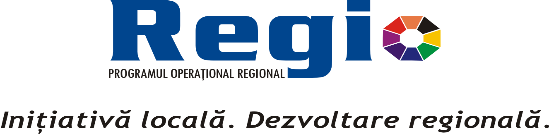 În cadrul acestor apeluri, o cerere de finanţare respinsă într-una din etapele procesului de evaluare, selecţie şi contractare, se poate redepune în cadrul aceluiaşi apel.În situaţia în care, în urma evaluării tuturor cererilor de finanţare primite până la suspendarea depunerii de proiecte în cadrul operaţiunii, nu se vor contracta cererile de finanțare a căror valoare să acopere alocarea financiară, Autoritatea de Management pentru Programul Operaţional Regional va lansa un nou apel de proiecte cu termen limită pentru suma rămasă disponibilă.Cererile de finanțare se vor transmite prin sistemul MYSMIS, sub semnătură electronică certificată în conformitate cu prevederile legale în vigoare. Documentele anexate vor fi scanate integral, denumite corespunzător, ușor de identificat și lizibile.Documentele anexate la cererea de finanțare vor fi încărcate în format pdf, sub semnătură electronică certificată a reprezentantului legal/persoanei imputernicite.Documentele încărcate în aplicația MySMIS, ca parte din cererea de finanțare, trebuie să fie lizibile și complete. Se recomandă așadar o atenție sporită la scanarea anumitor documente (ex. planșe, schițe, tabele) de dimensiuni mari, ori care necesită o rezoluție adecvată pentru a asigura lizibilitatea.Regiunea de dezvoltareNord EstSud EstSudSud VestVestNord VestCentruBucureşti IlfovITI DDAlocarea în cadrul apelului de proiecte (mil. euro)13104484111212241177981689583488808668107245721034288840400004469388Alocarea în cadrul apelului de proiecte (mil. lei)69484906.7058968916.0862461019.5747500532.3546706873.7256865719.8054841888.4622760451.0023698375.66Prevederile prezentei secțiuni se corelează cu prevederile secțiunii 6 din cadrul Ghidului solicitantului - Condiții generale de accesare a fondurilor în cadrul POR 2014-2020 (cu modificările și completările ulterioare), aplicabile axei prioritare 3, priorității de investiție 3.1., Operațiunea A.Atenție! Dacă pe parcursul perioadei de implementare a contractului de finanțare, sau în perioada de valabilitate a acestuia sunt afectate condițiile de construire/exploatare asupra infrastructurii (teren) aferentă proiectului, beneficiarul are obligația contractuală de a returna finanțarea nerambursabilă acordată, precum și alte penalități, dacă este cazul, în conformitate cu prevederile contractuale.Date fiind cele de mai sus, solicitantul trebuie să dovedească dreptul de proprietate sau să aibă în administrare infrastructura (teren și/sau clădire) pe care se realizează investiția. Astfel, pentru aceste proiecte, nu sunt acceptate alte drepturi asupra terenului (ex. contract de închiriere/comodat etc), decât cele menționate mai sus.Infrastructura (terenul) proiectului care implică execuţia de lucrări de construcţii cu autorizație de construire îndeplineşte cumulativ următoarele condiţii:să fie liber de orice sarcini sau interdicţii ce afectează implementarea operaţiunii;să nu facă obiectul unor litigii având ca obiect dreptul invocat de către solicitant pentru realizarea proiectului, aflate în curs de soluţionare la instanţele judecătoreşti;nu face obiectul revendicărilor potrivit unor legi speciale în materie sau dreptului comun.Pentru elementele de mai sus, nu vor conduce la respingerea cererii de finanțare din procesul de evaluare, selecție și contractare, acele limite ale dreptului de proprietate care sunt compatibile cu realizarea activităților proiectului. (de ex. servituți legale, servitutea de trecere cu piciorul, etc). Fiecare caz în parte va fi analizat la nivelul OI în cadrul etapei de verificare a conformității administrative și eligibilității. Garanțiile reale asupra imobilelor (ex. ipoteca, etc) sunt considerate în accepțiunea AMPOR  incompatibile cu realizarea proiectelor de investiții în cadrul POR 2014-2020.Ulterior contractării proiectului, este permisă ipotecarea obiectelor/bunurilor aferente proiectului, fie ele mobile sau imobile, în condițiile stricte ale prevederilor contractuale, cu respectarea legislaţiei în vigoare. Dacă pe parcursul perioadei de implementare a proiectului, sau în perioada de valabilitate a acestuia sunt afectate condițiile de construire/exploatare asupra infrastructurii (teren și/sau clădire) aferente proiectului, beneficiarul va fi obligat să  returneze finanțarea nerambursabilă acordată, precum și alte penalități, dacă este cazul, în conformitate cu prevederile contractuale. De asemenea, modificarea dreptului asupra imobilului (teren și/sau clădire) ce face obiectul cererii de finanțare nu se poate realiza decât în condițiile stricte prevăzute de contractul de finanțare.Definițiile drepturilor reale/ de creanță și ale tipurilor de contracte din cadrul acestui criteriu trebuie interpretate în accepţiunea Codului Civil în vigoare la data lansării prezentului ghid. Vă rugăm să consultați actul normativ menţionat pentru eventuale detalieri și/sau modificări.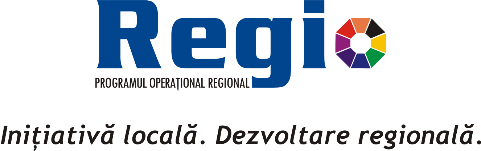 Solicitantul, în cazul în care va primi finanțare din POR 2014-2020, pentru investiţii în infrastructură, trebuie ca pe perioada de durabilitate: să menţină investiţia realizată (asigurând mentenanţa şi serviciile asociate necesare); să nu realizeze o modificare asupra calităţii de proprietar/administrator al infrastructurii, decât în condițiile prevăzute în contractul de finanțare şi; să nu realizeze o modificare substanțială care afectează natura, obiectivele sau condițiile de realizare și care ar determina subminarea obiectivelor inițiale ale investiţiei.În cazul neîncadrării în termenul menționat și/sau nedepunerii documentelor menționate mai sus, AMPOR va dispune rezilierea contractului de finanţare și returnarea finanțării nerambursabile acordate.Sistemul de telegestiune trebuie să:fie implementat la nivelul întregului obiectiv de investiție propus la finanțareasigure controlul individual al fiecărui corp de iluminat (astfel încât fiecare corp de iluminat să poată fi pornit/oprit sau să i se regleze intensitatea luminoasă în mod automat conform unor programe prestabilite și/sau a unor senzori) sau să permită reglarea fluxului luminos pe grupuri de corpuri de iluminat.permită interconectarea cu o platforma de terță parte prin intermediul unei Interfețe Programabile de Aplicații (API - Application Programming Interface)(dacă este cazul) Sursele regenerabile de energie montate pe stâlpii de iluminat trebuie să înmagazineze energia captată în acumulatori, sistemul de iluminat public urmând a consuma energia colectată pe timpul nopții.Prin intermediul PI 3.1, Operațiunea C – Iluminat Public, nu se vor finanța proiecte care prevăd construcția de microhidrocentrale, câmpuri de panouri fotovoltaice sau altora asemenea prin care se propune exclusiv producerea de energie electrică independent față de rețeaua distribuitorului.Lucrări de reabilitare Lucrări fizice exprimate cantitativ, calitativ şi valoric, pentru readucerea acestora la nivelul tehnic prevăzut de reglementările tehnice în vigoare, pentru categoria de încadrare a lor.Lucrări de modernizareLucrări fizice exprimate cantitativ, calitativ şi valoric, pentru ridicarea nivelului performanţelor prevăzute iniţial.Activități de creareLucrări fizice exprimate cantitativ, calitativ şi valoric realizate pe un amplasament în vederea edificării unei noi construcţiiActivităţi de extindereLucrări realizate prin construirea unei noi rețele în continuarea celei existente, legate structural şi funcţional de sistemul existent (aceeaşi destinaţie şi funcţionare a sistemului nou creat condiţionată de funcţionarea sistemului iniţial).Activități de reîntregireLucrări fizice exprimate cantitativ, calitativ şi valoric, necesare pentru întregi/completa structural și funcțional sistemul de iluminat public proiectat  iniţial, cu respectarea reglementărilor în vigoare.Pentru a fi eligibil, un proiect trebuie să conțină obligatoriu intervenţiile din categoriile A și B, însoţite după caz, de lucrări de intervenţie/activități din celelalte categorii, în funcţie de obiectivele proiectului.Nu sunt acceptate la finanţare tipurile de iluminat arhitectural, iluminat ornamental-festiv sau alte tipuri de iluminat în afara celor menţionate mai sus!Axa prioritarăPrioritatea de investiții Documente strategice relevante 3. Sprijinirea tranziției către o economie cu emisii scăzute de carbon3.1 - Sprijinirea eficienței energetice, a gestionării inteligente a energiei și a utilizării energiei din surse regenerabile în infrastructurile publice, inclusiv în clădirile publice, și în sectorul locuințelorPlanuri de acțiune privind energia durabilă; Strategii de reducere a emisiilor de CO2; Strategii locale în domeniul energiei;Alte documente strategice care prevăd măsuri în domeniul eficienţei energetice, conform legislației în vigoare (ex.: Strategia de dezvoltare locală, Programe de îmbunătăţire a eficienţei energetice dezvoltate în conformitate cu Modelul pentru întocmirea Programului de îmbunătăţire a eficienţei energetice aferent localităţilor cu o populaţie mai mare de 5000 locuitori, aprobat prin Decizia ANRE nr.7/DEE/12.02.2015 (publicată pe pagina de internet a ANRE) etc).În cazul în care documentul strategic este utilizat doar pentru îndeplinirea criteriului de eligibilitate, acesta poate fi un document de sine stătător dedicat exclusiv domeniului reducerii emisiilor de CO2/cresterii eficienței energetice, dar poate fi și o componentă/secțiune care vizează domeniul reducerii emisiilor de CO2/creșterii eficienței energetice, dezvoltată în cadrul unei strategii mai vaste.În cazul în care documentul strategic va fi o cheltuială eligiblă în cadrul proiectului, nu se acceptă ca domeniul reducerii emisiilor de CO2/cresterii eficienței energetice să fie doar o componentă a unei strategii mai vaste, ci va fi un document dedicat exclusiv acestui domeniu.În ceea ce privește Planul de acțiune privind energia durabilă, acesta poate fi un document strategic căruia îi corespunde o cheltuială eligibilă dacă a fost aprobat în cadrul Convenției Primarilor privind Clima și Energia, fiind depus un document doveditor în acest sens.Este prezentată o Declarație pe proprie răspundere a solicitantului prin care acesta declară că sumele aferente realizării strategiei de eficiență energetică nu au mai fost solicitate la rambursare din fonduri publice/comunitare.În cazul în care solicitantul depune mai multe cereri de finanţare, cheltuielile aferente strategiei se vor deconta în cazul primului contract semnat, iar pentru celelalte se va solicita actualizarea bugetului în cadrul procesului de contractare cu diminuarea corespunzătoare a acestuia.În cazul în care Avizul de conformitate eliberat de ADI ITI DD nu este ataşat cererii de finanţare la depunerea acesteia, proiectul va fi respins.CategorieMy SMISSubcategorie My SMISCapitol/ subcapitol din bugetul cererii de finanțare7 - cheltuieli cu auditul achiziționat de beneficiar pentru proiect15 - cheltuieli cu auditul achiziționat de beneficiar pentru proiect7.18 - cheltuieli de informare, comunicare și publicitate 17 - cheltuieli de informare și publicitate pentru proiect, care rezultă din obligațiile beneficiarului6.112 - cheltuieli pentru obținerea și amenajarea terenului38 - cheltuieli pentru amenajarea terenului1.112 - cheltuieli pentru obținerea și amenajarea terenului39 - cheltuieli cu amenajări pentru protecția mediului şi aducerea la starea iniţială1.213 - cheltuieli pentru asigurarea utilităţilor necesare obiectivului40 - cheltuieli pentru asigurarea utilităţilor necesare obiectivului2.1  14 - cheltuieli pentru proiectare și asistență tehnică42 - studii de teren3.1  14 - cheltuieli pentru proiectare și asistență tehnică43 - cheltuieli pentru obținere avize, acorduri,autorizații3.2  14 - cheltuieli pentru proiectare și asistență tehnică44 - proiectare și inginerie3.3  14 - cheltuieli pentru proiectare și asistență tehnică45 - cheltuieli pentru consultanță3.4  14 - cheltuieli pentru proiectare și asistență tehnică46 - cheltuieli pentru asistență tehnică3.515 - cheltuieli pentru investiția de bază53 - cheltuieli pentru construcții și instalații4.115 - cheltuieli pentru investiția de bază54 - cheltuieli cu dotările (utilaje, echipamente cu și fără montaj, dotări)4.215 - cheltuieli pentru investiția de bază55 - cheltuieli cu active necorporale4.316 - cheltuieli cu organizarea de șantier57 - cheltuieli pentru lucrări de construcții și instalații aferente organizării de șantier5.1.116 - cheltuieli cu organizarea de șantier58 - cheltuieli conexe organizării de șantier5.1.217 - cheltuieli pentru comisioane, cote, taxe, costul creditului59 - cheltuieli pentru comisioane, cote, taxe, costul creditului5.218 - cheltuieli diverse și neprevăzute60 - cheltuieli diverse și neprevăzute5.3Completarea grilei de analiză a conformității și calității SF/DALI:Proiectul se respinge în cazul bifării cu NU la criteriile evidenţiate în acest sens în cadrul anexei 3.1.C.2-a.În cazul bifării cu NU la oricare dintre celelalte criterii proiectul nu se va respinge, se vor cere clarificări, în funcție de prevederile ghidului specific și se vor formula recomandări de îmbunătățire a documentației tehnico-economice. 2.2 Completarea grilei de analiză a conformității PT:Proiectul se respinge în cazul bifării cu NU la criteriile evidenţiate în acest sens în cadrul anexei 3.1.C.2-b.În cazul bifării cu NU la oricare dintre celelalte criterii proiectul nu se va respinge, se vor cere clarificări și se vor formula recomandări de îmbunătățire a documentației tehnico-economice.În situația în care la cererea de finanțare se anexează SF/DALI cat si PT, în cadrul ETF se va utiliza Grila de analiză a conformității PT (Anexa 3.1.C.3-b). Proiectul se va puncta în baza documentației tehnico-economice anexată la depunerea cererii de finanțare și nu în urma clarificărilor.Semnarea contractului de finanțare va fi condiționată de respectarea recomandărilor de îmbunătățire formulate de către evaluatorii independenți.Odată îndeplinite criteriile mai sus menționate, se va verifica corelarea bugetului cererii de finanțare cu calendarul achizițiilor publice, cu calendarul de realizare şi cu devizul.Modalitatea de punctare a criteriilor de evaluare tehnică și financiară este detalitată în cadrul grilei de evaluare tehnică și financiară (Anexa 3.1.C.2 – Grila de evaluare tehnică şi financiară. Totodată, evaluatorii vor ține cont de aspectele menționate în cadrul Anexei 3.1.C.2, şi vor completa, după caz, Grila de analiză a conformității și calității documentaţiei tehnico-economice- faza SF/DALI (Anexa 3.1.C.2-a) / Grila de verificare a documentaţiei tehnico-economice- faza PT (Anexa 3.1.C.2-b).Pot intra în etapa de precontractare proiectele declarate conforme și eligibile, care în urma evaluării tehnice și financiare au obținut un punctaj de minim 70 de puncte.În aplicația MySMIS, pentru regiunea București-Ilfov codul apelului este POR/x, pentru celelalte 7 regiuni codul apelului este POR/x, iar pentru zona ITI DD codul apelului este POR/x.În aplicația MySMIS, pentru regiunea București-Ilfov codul apelului este POR/x, pentru celelalte 7 regiuni codul apelului este POR/x, iar pentru zona ITI DD codul apelului este POR/x.Bugetul cererii de finanțare va fi corelat cu informațiile cuprinse în cadrul devizelor aferente celei mai recente documentații anexate la cererea de finanțare: SF/DALI/PT sau Contract de lucrări încheiat.În cazul în care solicitantul consideră că poate explica o anumită situație și prin alte documente, acesta le poate anexa la cererea de finanțare ca documente facultative/opționale, însă acest aspect nu presupune lipsa documentelor obligatorii solicitate.Se acceptă înscrierea provizorie în cartea funciară doar a dreptului de proprietate publică/privată cu condiția depunerii unui extras de carte funciară actualizat cu înscrierea definitivă a dreptului respectiv, precum și încheierea, până la data emiterii autorizației de construire aferente proiectului, dar nu mai târziu de 12 luni de la data întrării în vigoare a contractului de finanțare, în caz contrar, AMPOR va dispune rezilierea contractului.În cazul creării unui sistem de iluminat nou/extinderii celui existent, solicitanții vor anexa doar documentele ce atestă proprietatea sau dreptul de administrare asupra infrastructurii (teren și/sau clădire) pe care se va amplasa noul sistem de iluminat, obiect al proiectului propus la finanțare.Documentaţia tehnico-economică a obiectivului de investiție nu trebuie să fi fost elaborată/ revizuită/ reactualizată cu mai mult de 2 ani înainte de data depunerii cererii de finanţare.Dacă se anexează inclusiv proiectul tehnic, doar acesta trebuie să nu fi fost elaborat/ revizuit/ reactualizat cu mai mult de 2 ani înainte de data depunerii cererii de finanţare.Devizul general aferent documentaţiei tehnico-economice pe baza căreia se contractează proiectul (SF/DALI/PT) nu trebuie să fi fost actualizat cu mai mult de 12 luni înainte de data depunerii cererii de finanţare.Pentru finanțarea proiectelor de investiții în infrastructură în cadrul POR 2014-2020 este suficientă depunerea studiului de fezabilitate/documentației de avizare a lucrărilor de intervenție.Pentru dovedirea maturității pregătirii proiectului se pot anexa inclusiv alte documente care să ateste un grad înaintat de pregătire a proiectului (autorizația de construire, anunțul privind lansarea procedurii în SEAP, contractul de lucrări atribuit dupa 01.01.2014). Prin prezenta prioritate de investiții/operațiune nu se vor finanța proiectele de investiţii pentru care execuţia de lucrări a fost demarată înainte de semnarea contractului de finanțare.Hotărârea Consiliului Local/ Hotărârea Consiliului General al Municipiului Bucureşti [după caz] de aprobare a indicatorilor tehnico-economici se va corela cu cea mai recentă documentație (SF/DALI/PT/Contract de lucrari încheiat) anexată la cererea de finanțare, respectiv se va anexa hotărârea de aprobare a indicatorilor tehnico economici faza SF/DALI cu modificările și completările ulterioare la respectiva hotărâre.Este obligatorie îndeplinirea condiției privind înscrierea definitivă a dreptului de proprietate, astfel, se va depune unu extras de carte funciară actualizat cu înscrierea definitivă a dreptului respectiv, precum și încheierea, până la data emiterii autorizației de construire aferente proiectului, dar nu mai târziu de 12 luni de la data întrării în vigoare a contractului de finanțare, în caz contrar, AMPOR va dispune rezilierea contractului.Nu se acceptă modificarea locului/amplasamentului de implementare a activităților proiectelor care implică realizarea de lucrări de construcție cu autorizație de construire.Documentația tehnico-economică nu va fi anexă la contractul de finanțare și se va atașa la dosarul adminstrativ al OI, transmis odată cu contractul de finanțare.În cazul în care solicitantul nu transmite documentele enumerate în cadrul prezentei secțiuni cel mai târziu în termenele prevăzute de secțiunea 6.5 la prezentul ghid, proiectul va fi respins.Atenţie!Pentru declarațiile solicitate în nume personal ale reprezentantului legal, precum şi pentru certificarea aplicaţiei nu se acceptă însușirea și semnarea acestora de către o persoană împuternicită. Nerespectarea acestei prevederi va conduce la respingerea cererii de finanțare.Se va avea în vedere grila de verificare a Conformităţii Administrative şi Eligibilităţii cererii de finanţare, aferentă prezentului ghid (Anexa 3.1.C.1 - Grila CAE).Pentru detalierea acestei verificări, se va consulta grila de verificare a conformităţii administrative şi eligibilităţii aplicabilă regiunii de implementare a proiectului, anexată la prezentul ghid specific și secțiunea 5.4.1 - Anexele obligatorii la depunerea cererii de finanțare.Organismul intermediar, poate solicita două clarificări privind criteriile de conformitate administrativă și eligibilitate, cu termen limită de răspuns de 5 zile lucrătoare.Nu se acceptă depunerea de documente suplimentare cu exceptia cazului in care au fost depuse partial sau clarifică necorelările de informații din cererea de finanțare și/sau anexele acesteia. Termenul de 5 zile lucrătoare pentru răspunsul la solicitarea de clarificări nu poate fi prelungit.Nerăspunderea în termen la solicitarea de clarificari poate conduce la respingerea cererii de finanţareÎn urma verificării documentațiilor de contractare, AMPOR își rezervă dreptul de a refuza contractarea unor proiecte care nu îndeplinesc criteriile de evaluare și selecție, inclusiv de conformitate administrativă și eligibilitate, atât la momentul depunerii cererii de finanțare, cât și în etapa precontractuală. În acest sens, AMPOR va respinge documentațiile de contractare, oferind posibilitatea solicitanților să depună contestații în conformitate cu prevederile prezentului ghid.Grila de evaluare tehnică şi financiară a proiectului pentru cele trei apeluri de proiecte este anexa 3.1.C.2  la prezentul document.Modalitatea de punctare a criteriilor de evaluare tehnică și financiară este detalitată în cadrul grilei de evaluare tehnică și financiară (Anexa 3.1.C.2 – Grila ETF la prezentul ghid).Punctarea cu 0 a oricărui criteriu/subcriteriu din această grilă (Anexa 3.1.C.2) nu conduce la respingerea cererii de finanțare.Pot intra în etapa de precontractare proiectele declarate conforme și eligibile, care în urma evaluării tehnice și financiare au obținut un punctaj de minim 70 de puncte, și care nu au fost bifate cu NU la criteriile evidenţiate în acest sens în cadrul anexelor 3.1.C.2-a/b.In situația în care la cererea de finantare se anexează ca și documentație tehnico-economică SF/ DALI, în etapa de evaluare tehnică și financiară se va completa Grila de analiză a conformității și calității SF/DALI (Anexa 3.1.C.2-a). Pentru proiectele la care se anexează inclusiv Proiectul Tehnic, în etapa de evaluare tehnică și financiară se va completa Grila de analiză a conformității Proiectului Tehnic (Anexa 3.1.C.2-b).Vizita la fata locului se va realiza pentru toate proiectele admise in etapa de evaluare tehnică și financiară.Proiectul trebuie să obţină minim 70 puncte, pentru garantarea unui anumit grad de pregătire, urmând ulterior să fie prioritizat în ordinea depunerii și de fondurile disponibile.Experţii evaluatori (prin secretariatul asigurat de Organismul intermediar) pot solicita o singură clarificare privind cererea de finanţare în cadrul apelurilor de proiecte în care se aplică principiul “primul depus, primul evaluat”, cu depunctarea corespunzătoare la criteriile privind coerența documentației tehnico-economică. Termenul de răspuns la această clarificare este de maxim 5 zile lucrătoare de la data transmiterii acesteia de către OI şi nu poate fi prelungit.Transmiterea clarificării precum și răspunsul la aceasta se va realiza prin intermediul aplicatiei electronice MySMIS.Cererea de finanțare se va evalua luând în considerare răspunsurile la solicitările de clarificări, inclusiv din etapa de verificare a conformității administrative și a eligibilității cu condiția depunctării corespunzătoare a criteriului privind coerența documentației tehnico-economice și/sau altor criterii, conform grilelor anexate la ghidurile specifice. In acest sens, se vor aplica instrucțiunile/prevederile procedurale specifice raportate la prezentele apeluri.Etapa de evaluare tehnică și financiară se poate încheia cu recomandări de corelări/observații, dacă este cazul, cu condiția ca solicitantul să fie informat în acest sens, iar elementele respective să fie soluționate în cadrul etapelor următoare ale procesului, însă nu mai târziu de expirarea termenului limită de depunere a documentelor aferente etapei precontractuale, în conformitate cu prevederile secțiunii 8.5 Etapa precontractuală din Ghidul solicitantului - Condiții generale de accesare a fondurilor în cadrul POR 2014-2020 (cu modificările și completările ulterioare), în caz contrar proiectul fiind respins.. Pentru detalii se vor avea în vedere prevederile grilei de evaluare tehnică și financiară anexată la ghidul specific.În urma verificării documentațiilor de contractare și respectiv, a procesului de evaluare și selecție, AMPOR va lua decizia finală asupra contractării proiectelor ce întrunesc punctajul minim de 70 puncte, cu condiția ca acestea să respecte în mod cumulativ toate criteriile de eligibilitate la momentul depunerii,dar si la momentul contractării. Solicitanții la finanțare au un termen de maxim 30 zile calendaristice în vederea transmiterii documentelor respective și soluționării observațiilor rezultate în urma etapei de evaluare și selecție. Nerespectarea acestui termen conduce la respingerea cererii de finanțare din procesul de contractare, cu excepția situației în care este necesară actualizarea/emiterea Hotărârilor de Guvern (HG) pentru atestarea domeniului public, pentru care se va aduce extrasul de carte funciară, precum și încheierea, din care să reiasă înscrierea definitivă a dreptului de proprietate, până la data emiterii autorizației de construire aferente proiectului, dar nu mai târziu de 12 luni de la data întrării în vigoare a contractului de finanțare. În acest sens, solicitantul trebuie să demonstreze faptul că au fost realizate demersurile necesare pentru emiterea/actualizarea respectivelor HG cel târziu in termenul prevăzut în cadrul etapei precontractuale pentru transmiterea documentelor solicitate. De asemenea, termenul maxim pentru depunerea autorizației de construire în etapa de precontractare este de 12 luni, calculate de la data intrării în vigoare a contractului de finanțare.AMPOR va analiza respectarea prevederilor contractuale și, după caz, poate rezilia Contractul de Finanțare cu recuperarea finanțării acordate.Anexa 3.1.C.1Grila de verificare a Conformităţii Administrative și Eligibilității cererii de finanţareAnexa 3.1.C.2Grila de Evaluare Tehnică şi FinanciarăAnexa 3.1.C.2 - aGrila de analiză a conformității și calității Studiului de Fezabilitate / Documentaţiei de Avizare a Lucrărilor de IntervenţieAnexa 3.1.C.2 - bGrila de verificare a conformităţii Proiectului TehnicAnexa 3.1.C.3Formularul cererii de finanţare (instrucţiuni de completare)Anexa 3.1.C.4Contract de finanţare (model orientativ)